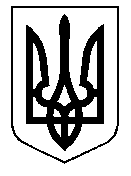 ТАЛЬНІВСЬКА РАЙОННА РАДАЧеркаської областіР  І  Ш  Е  Н  Н  Я 31.05.2018                                                                                      № 24-1/VIIПро звіт райдержадміністрації про виконання Програми соціально-економічного та культурного розвитку району, здійснення делегованих районною радою повноваженьВідповідно пункту 28 частини першої статті 43, статті 59 Закону України „Про місцеве самоврядування в Україні“, статті 34 Закону України „Про місцеві державні адміністрації“, заслухавши та обговоривши звіт Тальнівської районної державної адміністрації про виконання Програми соціально-економічного та культурного розвитку району, здійснення делегованих районною радою повноважень, районна рада  ВИРІШИЛА:Звіт Тальнівської районної державної адміністрації про виконання Програми соціально-економічного та культурного розвитку  району, здійснення делегованих районною радою повноважень взяти до відома (додається)Райдержадміністрації, її структурним підрозділам, територіальним органам міністерств та інших органів виконавчої влади, виконкомам міської і сільських рад забезпечити подальше виконання Програми соціально-економічного та культурного розвитку  району, звернувши увагу на:дотримання Конституції України і законів України на території району;наповнення бюджетів усіх рівнів;необхідність посилення роботи по виконанню делегованих повноважень;залучення інвестицій та розвитку інфраструктури у районі;створення нових робочих місць та підтримки зайнятості населення; забезпечення належного рівня соціального захисту населення;реалізацію реформ в освітній та медичній галузях;покращення стану доріг в районі в максимально короткий термін;створення сприятливих умов для розвитку культурних та творчих ініціатив;покращення співпраці з інститутами громадянського суспільства.Контроль за виконанням рішення покласти на постійні комісії районної ради.Голова районної ради                                           			       В.ЛюбомськаДодаток до рішення районної ради31.05.2018 № 24-1/VIIЗВІТТальнівської райдержадміністраціїпро виконання Програми  соціально-економічногота культурного розвитку  району,здійснення делегованих районною радою повноважень(за 2017 рік-травень 2018 року )ЗМІСТШановна голово районної ради!Шановні депутати районної та обласної ради!Шановні представники ЗМІ та запрошені!Відповідно до плану роботи Тальнівської районної ради та у відповідності до Закону України «Про місцеві державні адміністрації» представляємо „Звіт Тальнівської районної державної адміністрації про виконання Програми соціально-економічного та культурного розвитку району, здійснення делегованих районною радою повноважень“.1. Вступна частинаТальнівська районна державна адміністрація здійснює виконавчу владу на території району і діє на підставі статей 118, 119 Конституції України,  Законів України «Про місцеві державні адміністрації» від 9 квітня 1999 року,  «Про державну службу» від 10 грудня 2015 року, «Про місцеве самоврядування в Україні» від 21 травня 1997 року та інших нормативно-правових актів України  реалізує повноваження, делеговані їй обласними та районними радами, в тому числі ті, що стосуються  питань соціально-економічного та культурного розвитку.  Таким чином, районна державна адміністрація спрямовує свою діяльність на забезпечення вирішення питань соціально-економічного та суспільного розвитку, дотримання закріплених законодавством прав і свобод людини та поліпшення добробуту населення. З упевненістю можу сказати, що не зважаючи на загальну економічну кризу, пов’язану з бойовими діями  на сході, в цілому нам вдалося завершити 2017 рік і розпочати 2018 рік  позитивно, забезпечити стабільність і вчасно  реагувати  на зміни, реформи та  виклики  сьогодення. Про це говорять і основні показники соціально-економічного розвитку району, про які буде сказано нижче. А ті справи, які нам з вами, за підтримки депутатського корпусу, вдалося реалізувати, і ті основоположні цеглинки, які ми змогли закласти в фундамент розвитку Тальнівського району дадуть добрі зміни  в  наступний період.Особливо хочу відзначити той факт, що райдержадміністрацією налагоджено конструктивні відносини з органами місцевого самоврядування усіх рівнів, об’єднаннями громадян, організаціями усіх форм власності, які базуються виключно на засадах законності, співпраці, патріотизму і спільної роботи на благо району.Тож, на початку звіту хочемо подякувати громаді, депутатам, міській та сільським радам, органам виконавчої влади, установам і організаціям, усім тим, хто приклав своїх зусиль для забезпечення злагодженої роботи районної державної  адміністрації  та  районної  ради, підвищуючи тим самим свій авторитет. Більшість рішень, прийнятих радою за звітний період відображають роботу райдержадміністрації по реалізації делегованих повноваженьРайонна рада делегувала районній державній адміністрацїї такі повноваження:- підготовка і внесення на розгляд ради проектів програм соціально-економічного та культурного розвитку району, цільових програм з інших питань, забезпечення виконання рішень ради;- підготовка пропозицій до програм соціально-економічного та культурного розвитку області та загальнодержавних програм економічного, науково-технічного, соціального та культурного розвитку України;- забезпечення збалансованого економічного і соціального розвитку району, ефективного використання природних, трудових і фінансових ресурсів;- підготовка і подання до відповідних органів виконавчої влади фінансових показників і пропозицій до проекту районного бюджету;- сприяння інвестиційній діяльності на території району;- об'єднання на договірних засадах коштів підприємств, установ та організацій, розташованих на території району, і населення, а також бюджетних коштів на будівництво, реконструкцію, ремонт та утримання на пайових засадах об'єктів соціальної і виробничої інфраструктури, шляхів місцевого значення, на капітальний та поточний ремонт вулиць і доріг населених пунктів та інших доріг, які є складовими автомобільних доріг державного значення (як співфінансування на договірних засадах) та на заходи щодо охорони праці та охорони навколишнього природного середовища;- залучення в порядку, встановленому законом, підприємств, установ та організацій, які не належать до комунальної власності, до участі в обслуговуванні населення району, координація цієї роботи;- затвердження маршрутів і графіків руху місцевого пасажирського транспорту незалежно від форм власності, узгодження цих питань стосовно транзитного пасажирського транспорту;- підготовка питань про визначення у встановленому законом порядку території, вибір, вилучення (викуп) і надання землі для містобудівних потреб, визначених містобудівною документацією;- організація охорони, реставрації, використання пам'яток історії та культури, архітектури і містобудування, палацово-паркових, паркових та садибних комплексів, природних заповідників місцевого значення;- підготовка висновків щодо проектів місцевих містобудівних програм відповідних адміністративно-територіальних одиниць, що затверджуються сільськими, селищними, міськими радами;- видача замовникам відповідно до законодавства містобудівних умов і обмежень забудови земельних ділянок за межами населених пунктів;- забезпечення відповідно до законодавства розвитку науки, усіх видів освіти, охорони здоров'я, культури, фізичної культури і спорту, туризму; сприяння відродженню осередків традиційної народної творчості, національно-культурних традицій населення, художніх промислів і ремесел, роботі творчих спілок, національно-культурних товариств, асоціацій, інших громадських та неприбуткових організацій, які діють у сфері освіти, охорони здоров'я, культури, фізичної культури і спорту, сім'ї та молоді;- підготовка і подання на затвердження ради пропозицій щодо організації територій і об'єктів природно-заповідного фонду місцевого значення та інших територій, що підлягають особливій охороні; внесення пропозицій до відповідних державних органів щодо оголошення природних та інших об'єктів, що мають екологічну, історичну, культурну або наукову цінність, пам'ятками історії або культури, які охороняються законом, підготовка і подання на затвердження ради пропозицій щодо оголошення в місцях масового розмноження та вирощування потомства дикими тваринами "сезону тиші" з обмеженням господарської діяльності та добуванням об’єктів тваринного світу;       - вжиття необхідних заходів щодо ліквідації наслідків надзвичайних ситуацій,інформування про них населення, залучення в установленому законом порядку до цих робіт підприємств, установ та організацій, а також населення.              Відповідно  структурні  підрозділи райдержадміністрації готують проекти  рішень, а  голова райдержадміністрації, його заступники, начальники управлінь, відділів постійно беруть участь в роботі сесій районної ради, засідань постійних комісій, нарадах з сільськими головами.2.Соціально-економічний розвиток району. Підсумки виконання районної  Програми економічного та соціального розвитку, бюджету та  делегованих повноважень.Серед основних пріоритетів роботи райдержадміністрації особлива увага приділяється питанням соціально-економічного розвитку  району, забезпечення сталої роботи підприємств, установ та організацій району  різних  форм власності, розвиток агропромислового комплексу та наповнення бюджетів усіх рівнів, поліпшення інвестиційного клімату, належному функціонуванню соціальної сфери (в тому числі освітньої, культурної, медичної, гуманітарної галузей), підтримка Збройних Сил України у проведенні набору  на  контракту  службу  та щорічного строкового призову, захист незалежності та територіальної цілісності України.  Переходячи до основної частини  звіту слід зазначити, що робота органів виконавчої влади району базується на програмно-цільовому методі.  Головним програмним документом, що визначає основні напрями та прогнозні характеристики розвитку господарського комплексу, соціальної та гуманітарної сфер району, є щорічна програма економічного та соціального розвитку.   Заходи програми спрямовані на забезпечення стабільного функціонування господарського комплексу, соціальної і гуманітарної сфер, покращення добробуту жителів району.Вагомими  також є  наступні Програми:     1) Стратегічний  план  розвитку  Тальнівського району;     2) Програма підвищення енергоефективності та зменшення споживання енергоносіїв у Тальнівському районі ;     3) Районна комплексна Програму „Турбота”;     4) Програма розвитку туризму  в  Тальнівському  районі ;     5) Районна програма проведення мобілізаційної підготовки та оборонної роботи у Тальнівському районі на 2018-2020 роки           6) Районна  програма  „Освіта  Тальнівщини“ та інші.   Заступники голови, керівники підрозділів райдержадміністрації з визначеною радою періодичністю інформують про хід виконання програми соціально-економічного розвитку району, інших затверджених радою програм. Отримані матеріали узагальнюються та використовуються при проведенні комплексного аналізу розвитку економіки району. Отримання  результату  виконання  прийнятих  Програм  залежить  перш  за все від фінансового підкріплення. 2.1. Бюджетна політика За 2017 рік до загального фонду місцевих бюджетів району мобілізовано 78147,3 тис.грн. доходів, що 38,1 %. більше ніж за 2016 рік.Затверджені завдання з доходів до загального фонду місцевих бюджетів виконано на 111,9%, понад план надійшло 8313,8 тис.грн. У розрізі основних джерел надходжень досягнуто приросту з податку на доходи фізичних осіб на 13961,0 тис.грн.(66,2 %), єдиного податку – 4250,7 тис.грн.(+31,2 %), плати за землю – 2904,6 тис.грн. (+14,1 %).У районі функціонує комісія з питань протидії корупції, детінізації виплати заробітної плати в районі. Протягом 2017 року проведено 7 засідань комісії, на яких заслухано 55 керівників підприємств, які порушували вимоги чинного законодавства про працю.У результаті:офіційно  оформлено трудові відносини та підвищено розмір заробітної плати 322 працівникам;до бюджетів додатково надійшло 322,0 тис.грн.2.2. Податкова політикаДля забезпечення умов соціально-економічного зростання району  Тальнівським відділенням Звенигородської ОДПІ виконуються поставлені завдання по виконанню  бюджетних призначень з доходів державного та місцевих бюджетів, забезпечується темп росту надходжень до бюджетів усіх рівнів, проводиться робота по покращенню податкового сервісу,  стягнення податкового боргу. Станом на 1 жовтня 2017 року на обліку в Тальнівському відділенні  перебуває  961 СПД – фізичних осіб (із них 943 здійснюють діяльність) та 646 СГД – юридичних осіб-платник за основним місцем обліку (із них здійснюють діяльність 584 осіб). За 2017 рік  мобілізовано до зведеного бюджету 244869,8 тис. грн., у т.ч. до загального фонду державного бюджету 94866,1 тис. грн., до місцевих бюджетів усіх рівнів 150003,70 тис.грн. Темп росту надходжень до зведеного бюджету в порівнянні з аналогічним періодом минулого року становить 145,3 відс. (забезпечено приріст надходжень  в  сумі  76296,4 тис. грн.)Індикативні показники надходжень до загального фонду державного бюджету за  2017 рік виконано на 107,2 відс. (додатково мобілізовано 6349,3 тис. грн.). При доведених індикативних показниках в сумі  88516,8 тис. грн., фактичні надходження становлять 94866,1 тис. грн.,  при цьому забезпечено темп росту надходжень в порівнянні з аналогічним періодом минулого року  170,7 відс. ( приріст надходжень становить 39290,3 тис. грн.).            Розпис  надходжень до місцевих бюджетів  усіх рівнів, затверджений радами за січень-грудень 2017 року виконано на 107,6 відс. При доведених завданнях в сумі 139464,7 тис. грн., фактично  надійшло 150003,7тис. грн., при цьому додатково  мобілізовано 10539,0 тис. грн. та забезпечено темп росту надходжень в порівнянні з минулим роком в розмірі 132,8 відс. або приріст надходжень становить 37006,2 тис. грн.              По Тальнівській громаді при доведених завданнях в сумі 61125,4 тис. грн. надходження становлять 62230,1 тис. грн.. або 101,8 відс. (додатково 1104,7 тис. грн.).             По Тальнівському району доведені завдання в сумі 78339,3 тис. грн.. виконано на 112,0 відс. при надходженнях в сумі 87773,6 тис. грн.  (додатково мобілізовано 9434,3 тис. грн.       Платежами, що формують місцевий бюджет є  податок з доходів  фізичних осіб,  плата за землю та єдиний податок.Податок на доходи фізичних осіб Доведені до виконання  показники  надходжень за  2017 рік по податку з доходів фізичних осіб, затверджені рішеннями органів місцевого самоврядування (район та громада)  виконано із слідуючими показниками:             Постійно проводиться робота  з керівниками підприємств, які виплачують заробітну плату найманим працівникам  нижче  законодавчо встановленого мінімуму ( в основному це працівники, які працюють не повний робочий день, або за сумісництвом).             Працівниками Тальнівського відділення Звенигородської ОДПІ  постійно надаються пропозиції щодо заслуховування суб'єктів господарювання, які імовірно порушують законодавство, на засіданнях робочої  групи з питань легалізації виплати заробітної плати та зайнятості населення створеній при РДА.     У 2017 році відбулося 7 засідань робочої  групи з питань легалізації виплати заробітної плати та зайнятості населення, заслухано 54 керівників підприємств.     В результаті проведених спільних заходів станом на 01.01.2018 року:    - добровільно оформлено найманих працівників у кількості 322 особи,   легалізовано доходу – 1140  тис. грн., додаткові надходження ПДФО –  205,2 тис. грн. додаткові надходження ЄСВ – 250,8 тис. грн., військового збору – 17,1 тис. грн.    - 278 працівникам збільшено заробітну плату, загальна сума підвищення рівня заробітної плати становить – 685,0 тис. грн., додаткові надходження  ПДФО – 123,2 тис. грн.,  додаткові надходження ЄСВ – 150,7 тис. грн., військового збору – 10,3 тис. грн.    В результаті проведених  заходів зареєстровано 148 осіб приватними підприємцями за період з 01.01.2017 року по 31.12.2017 року,  від здійснення підприємницької діяльності надійшло ЄСВ – 240,4 тис. грн., єдиного податку – 160,6 тис. грн. Плата за землю та орендна плата  з юридичних осіб            Станом на 01.01.2018 року на обліку в ОДПІ перебуває 75 платників плати за землю та 173 платники орендної плати. Із них користуються пільгами 39 платників земельного податку.  Середньомісячні  нарахування складають 2115,7 тис. грн.,  середньомісячні  надходження – 2217,2 тис. грн.            Для мобілізації надходжень до місцевого бюджету земельного податку  та орендної плати за землю проведено 672 камеральних перевірок  розрахунків земельного податку та орендної плати за землю державної і комунальної власності. Плата за землю з фізичних осіб             Станом на 01.01.2018 року  в  Тальнівському районі та Тальнівській  ОТГ  обліковано 37820 громадян землевласників та землекористувачів. Із них 10172 платників земельного податку та 5614 платників орендної плати  за землю, решта платників звільнені від оподаткування згідно з чинним законодавством.              Нарахування по громадянах проводились відповідно до списків землекористувачів органів місцевого самоврядування по строку 29.08.2017 року, тому кількість землевласників кожного року змінюється.Акцизний податок з роздрібного продажу підакцизних товарівСтаном на 01.01.2018 року по Тальнівській ОДПІ обліковується 100 платників акцизного податку в т.ч.: 81 фізичних  та 19 юридичних осіб.Причиною зменшення надходжень акцизного податку є те, що Законом №1791-VIII «Про внесення змін до Податкового кодексу України та деяких законодавчих актів України щодо забезпечення збалансованості бюджетних надходжень у 2017 році» скасовано акцизний податок для роздрібних реалізаторів пального та відповідно ставку для роздрібного продажу пального.                                        Єдиний податокПлатниками єдиного податку є юридичні, фізичні особи та сільськогосподарські товаровиробники, що обрали спрощену систему обліку.Станом на 01.01.2018 року  на  обліку в Тальнівському відділенні рахується  40 платників єдиного податку – юридичних осіб.          Єдиний податок з сільськогосподарських товаровиробників,  у яких частка сільськогосподарського товаровиробництва за попередній податковий (звітний) рік дорівнює або перевищує 75 відсотків сплачують 102 платники:            СПД - фізичних осіб платників єдиного податку на обліку станом на 01.10.2017 року перебуває  810 осіб. Обслуговування платників податківПрацівниками ЦОПП забезпечується інформування широкого кола громадськості щодо діяльності органів ДФС, роз'яснення переваг добровільної сплати податків, зборів, митних платежів та ЄСВ; подачі звітності в електронному вигляді, надаються консультації по роз´ясненню податкового, митного та законодавства по ЄСВ.          За січень-грудень 2017 року направлено до ЗМІ 14 інформаційних матеріали, проведено 19 загальних вибінари. Сервісний ЦОП відвідало близько 6347 платників, яким надано 2318 адміністративних послуг (довідки, дозвільні документи), кількість звернень 13920. 2.3. Економічна  політикаРішенням сесії  Тальнівської районної  ради від 15.03.2016 р. № 4-3/VII затверджено Стратегічний план розвитку Тальнівського району до 2020 року. Стратегічний план розроблений на підставі Закону України «Про стимулювання розвитку регіонів», з урахуванням Державної стратегії регіонального розвитку України, Стратегії сталого розвитку «Україна – 2020», Стратегії регіонального розвитку Черкаської області на період до 2020 року та інших документів, із використанням кращого європейського і українського досвіду.Основну  галузь   економіки району  займає  сільське  господарство.2.3.1. Щодо проектів регіонального розвитку, що реалізуються за рахунок коштів Державного фонд регіонального розвитку.На  конкурсний  відбір проектів, що  реалізуються за  рахунок  коштів  державного  фонду  регіонального  розвитку  в  2017  році  Тальнівською  РДА було  подано  6  проектів на  суму 6679,6 тис.грн. За  результатами   конкурсного  відбору  пройшов  проект  «Капітальний  ремонт  водопроводу  по  вул.Ценральній, вул.Горького, вул.Шидловського, вул.Франка  с.Романівка Тальнівського  району  Черкаської  області». Загальна  вартість  проекту  1512,522 тис.грн.,  з  них  ДФРР – 1134,391, кошти  місцевого  бюджету – 378,131 тис.грн. На 2018 рік в онлайн-платформі Державного фонду регіонального розвитку  зареєстровано 4 проекти, а саме: «Будівництво мереж водопостачання в с.Колодисте Тальнівського району», «Водозабірна свердловина в с.Майданецьке Тальнівського району»(нове будівництво)» , «Капітальний ремонт дороги загального користування місцевого значення Іваньки-Мошурів  О 241121   км 6+600 – км 8+063»,   «Капітальний ремонт дороги загального користування місцевого значення Іваньки-Мошурів  О 241121   км 10+437 – км 13+111»,  загальна вартість яких становить 26 111,181 тис.грн. Дані проекти знаходяться на стадії оцінювання. Також, опрацьовувалось питання щодо подання проектних ідей (пропозицій) до Плану реалізації Стратегії розвитку Черкаської області на період до 2020 року. Тальнівською райдержадміністрацією було подано 25 таких ідей.2.4. Агропромислова галузь2.4.1. РослинництвоВсіма категоріями господарств Тальнівського району   згідно оперативних даних  у 2017 році зібрано  174,9 тис.  тонн зернових,  при середній урожайності 51,5 ц/га, в тому числі :озимого  ячменю  намолочено  – 5687т,  озимої  пшениці –  56000т, озимого  жита – 70т., вівса – 112 т.,  ярого ячменю –14535т.,  ярої  пшениці – 3571т., гороху – 2593т., гречки – 137т., проса – 180т., кукурудзи – 92024т.   Під урожай 2018 року посіяно озимих культур   на площі 14750 га, з неї  14 005  га на зерно.Озима пшениця - 12 878га Озимий ячмінь -  1061 гаОзиме жито -  66 га Озимий ріпак  - 2824 га.Зяблеву оранку проведено на площі 48,2  тис.га  або 100% до запланованого, в тому числі глибока оранка 1405  га.	 Для проведення комплексу весняно-польових робіт 2018 року сільськогосподарськими підприємствами  закуплено  10 200 тонн мінеральних добрив. Проведено роботи по  підживленню   озимих зернових по мерзлоталому грунту, а саме:    12990 га  (94 %)  озимої пшениці, 990 га (94 %) озимого ячменю аміачною селітрою 150 кг/га та    2824 га ( 100 %)    озимого ріпаку карбамітно-аміачною сумішшю по 300 кг/га.    	Весною 2018 року всіма категоріями господарювання планується посіяти 23240 га ярих зернових  культур , зокрема : пшениці – 551 га, ячменю – 3610 га, кукурудзи на зерно – 17750 га, вівса – 70 га, проса – 150 га, , гречки – 85 га, зернобобових – 1024 га, з них – 974 га гороху, а також технічні культури: цукровий буряк – 2220 га., сої – 5220 га., соняшника – 12200 га. Посівна компанія в районі розпочалась 5 квітня з посіву ярої пшениці.  Станом на 01.05.2018р. за оперативними даними всіма категоріями господарств  всього посіяно: 16950 га  ярих зернових  культур, в т.ч. ярої пшениці – 398 га ,  ярого ячменю – 3500 га, вівса – 75 га;842 га зернобобових, в т.ч. гороху – 832 га, проса – 25 га, гречки –40 га, кукурудзи  на зерно –  12070га та 1370 га на зелений корм;15001 га технічних культур , в т.ч.  цукрових буряків – 2128 га, соняшника –9467 га, сої –3406 га;1292 га кормових культур, в т.ч.  881 га однорічних та 411 га багаторічних трав;посаджено 1720 га картоплі та посіяно 480 га овочів.  Посів проводиться високоякісним  насіннєвим матеріалом з одночасним внесенням мінеральних добрив. На даний час посівна компанія продовжується. Також проводиться захист посівів від шкідників і хвороб.2.4.2. ТваринництвоТваринницька галузь району представлена 16 підприємствами, з них вирощуванням  ВРХ та виробництвом молока займаються - 11 підприємств, утримання та відгодівлею свиней - 10.Сільськогосподарськими  підприємствами району станом на 1.04.2018 року вироблено 2004 т  молока, що  на 124 т  більше до 2017 року. Надій на корову по району становить 1038кг.Вирощено 217 т  худоби в живій вазі, що на  на 34 т  більше  до аналогічного періоду минулого року. Середньодобовий приріст по ВРХ становить 480гр., свиней 24 гр., реалізовано худоби в живій вазі 195 т, ( 4 цн.  на 100 га с/г угідь).Поголів'я ВРХ станом на 01.04.2018 року становить 5154 голови, в тому числі 1921 корова  та 3668 гол. свиней.Осіменено по району 445 корів, 174 телиці,275 голів свиней, що практично на рівні минулого року.	На сьогодні затверджено постанову КМУ від 07 лютого 2018 року № 107 «Порядок використання коштів, передбачених у державному бюджеті для підтримки галузі  тваринництва», в якій передбачено надання бюджетної підтримки як с/г підприємствам, так і фізичним особам.2.4.3. Земельні відносини, орендна платаВ процесі реорганізації колективних сільськогосподарських підприємств 18915 осіб отримали право власності на земельні частки.Згідно оперативних даних у 2017 році укладено 17967 договорів оренди земельних часток (паїв). В оренду передано 46,4 тис.га земель 
сільськогосподарського призначення. Проіндексована вартість землі 1909,5 млн.грн. Нараховано орендної плати 146,5млн.грн. або 7,67 % від вартості. Станом на 01.01.2018 року виплачено орендну плату в сумі 148,5 млн.грн. або 101,4 % від нарахованої.2.5. Промисловість За  відповідний  період в   районі  функціонує  7  промислових  підприємств  основного  кола (ТОВ „Мошурівський  консервний  завод“, ТОВ „Тальнівський  щебеневий  завод“, ТОВ „Тальнівський  завод“ Мінводи“, ТОВ „КХП Талне“, філія ДП „Укрветсанзавод“, ДП ТРК „Влад“, „Хлібокомбінат  Тальнівського  РАЙСТ“).Також виробництвом  займаються і підприємці. В Тальнівському районі це ФОП Рудий (Мошурівська пекарня), ФОП Лавріненко  (хліб  та  хлібобулочні  вироби),   ФОП  Назаренко (олія  соняшникова ТМ «Трипільський  скарб») , ФОП  Горбач (виробництво тирси  гранульованої, меблів). Також, виробництвом хліба та хлібобулочних виробів почали займатися СФГ «Дружба». Згідно статистичних  даних в цілому по району обсяг реалізованої продукції промисловими підприємствами  у фактичних цінах за 2017 рік  склав    449,185 млн. грн.  що  на 22% більше 2016  року. Всі підприємства   здійснюють  свою  виробничу  діяльність стабільно. ТОВ «Мошурівський  консервний  завод»   з  червня  2017року  розпочав  сезонне  виробництво  овочевої  продукції. Також,  на  початку 2017 року даним підприємством  інвестовано  кошти  на  встановлення  лінії  по  переробці  молока. Дана  лінія  працює  на  сьогоднішній  день,  розширюючи  асортимент  продукції. В  Тальному  відкрито  спеціалізовані  магазини, в  яких  продається  продукція підприємства. У вересні 2017  році відновив свою роботу  ТОВ «Панда» Тальнівський цукровий завод. ТОВ «Панда» модернізувало виробництво, провело відповідні навчання персоналу. Капітальні інвестиції в модернізацію заводу склали близько 50 млн.грн. Потужності Тальнівського цукрового заводу дозволяють переробляти 2,5 тис. тонн буряків на добу. Завод планує працювати  і в 2018 році.Також, у  зв’язку із укладанням контракту із Німеччиною  ДП ТРК «Влад» розширює своє виробництво і планує створити до 200 нових  робочих місць.2.6. Малий та середній бізнес.Загальна кількість суб’єктів малого бізнесу  станом  на 01.01.2018 року по району складає 1242, в тому числі підприємців - фізичних осіб 961 та 281 малих підприємств. Від діяльності суб’єктів малого бізнесу за  січень-грудень  2017 року  надійшло до державного бюджету 71 112,8 тис. грн., що складає 75 %  від загальної суми надходжень по району та 92 105,8 тис. грн  або 61,4% до місцевого бюджету. Надходження від фізичних осіб - підприємців склали – 2077,7 тис. грн., або 2,2 % до державного бюджету та 18 304,2 тис.грн. або 12,2 % - до місцевого бюджету.За січень-грудень  2017 року  мобілізовано до зведеного бюджету 244 869,8 тис. грн., у т.ч. до загального фонду державного бюджету 94 866,1 тис. грн., до місцевих бюджетів усіх рівнів 150 003,7 тис.грн. Частка надходжень від суб’єктів малого бізнесу до бюджетів усіх рівнів  становить 75%.2.7. Інвестиційна діяльністьЗгідно статистичних  даних за 2017р. підприємствами району освоєно 202,728 млн. грн. капітальних інвестицій, що на 10 % більше в порівнянні  з 2016 роком. На одного мешканця району припадає 6106 грн. капітальних інвестицій.Основним джерелом капітальних інвестицій є власні кошти підприємств та організацій. Основна частка інвестицій району припадає на придбання с/г техніки, придбану обладнання та інвентарю, ремонт інвентарю, виробничих та адмінбудівель. З метою залучення  інвестицій  в економіку  району в  2017  році  проводились  наступні  заходи:1. Проводилась  робота  по впровадженню  інвестиційного  проекту  «Будівництво  заводу  по  переробці  твердих  побутових  відходів  в  Тальнівському  районі». Були проведені робочі наради в м.Тальному, с.Глибочок щодо  доцільності будівництва даного комплексу. Головна мета зустрічі – презентація науково-обгрунтованого проекту смітєпереробного комплексу та доведення до населення реальної можливості покращення екологічного та санітарного стану Тальнівського району. На  даний  час основним питанням залишається виділення земельної ділянки під будівництво даного заводу. 2.  Розпочато  роботи  по  реалізації проекту «Капітальне будівництво транзиту  330 КВт Побужжя – Тальне – Поляна з підстанцією в Тальнівському районі», який  планується  реалізувати  до  2020 року. Завдяки  даному проекту  створиться до 40  робочих  місць. В  області  було проведено  робочу  нараду  по  даному  проекту,  на  якій  було  погоджено  проект  будівництва  повітряної  лінії  по  4  варіанту.3.  Оновлено  базу  вільних  земельних  ділянок  і  приміщень  району, які  можуть  пропонуватись  інвесторам. Дані  анкети розміщено  на  Черкаському  інвестиційному  порталі та на сайті райдержадміністрації в розділі «Управління агропромислового та економічного розвитку»  підрозділ  «Економіка».Також,  з  метою  залучення  міжнародної  технічної  допомоги управлінням агропромислового та економічного розвитку райдержадміністрації постійно  проводиться  моніторинг  грантових  проектів,  до  яких  можливо  долучитися для  реалізації  соціально  важливих  проектів  району. Відповідна  інформація  постійно  доводиться до  відома сільських та  міської  рад,  структурних  підрозділів  райдержадміністрації (38 листів). За  відповідний  період було  подано  заявки  на  участь  в  грантових  програмах:1.На  конкурс  «Україна   в  стилі  ЕКО» подано  заявку  на  участь  Легедзинською  ЗОШ   на проект «Організація  та  проведення  фестивалю  ЕКО-край» (отримали грант).2.Тальнівським районним територіальним центром соціального обслуговування була подана заявка на участь  у проекті в рамках програми «Сприяння розвитку соціальної інфраструктури» при Посольстві Федеративної Республіки Німеччина щодо одержання гранту для  покращення надання соціальних послуг територіальним центром соціального обслуговування (надання соціальних послуг), грант не отримали.2.8. Природоохоронні  заходиРозпорядженням Тальнівської райдержадміністрації від 02.07.2016 №110 створено робочу групу районної державної адміністрації щодо перевірки (обстеження) місць видалення твердих побутових відходів, у тому числі діючих, закритих, несанкціонованих та затверджено її посадовий склад.Відділом містобудування, архітектури та житлово-комунального господарства райдержадміністрації проведено вибірковий об’їзд сміттєзвалищ району з метою їх огляду. Відповідно до даного заходу складено акти перевірки сміттєзвалищ. За результатами огляду направлено лист до місцевих органів самоврядування від 10.04.2017 № 82/01-18 та дано доручення протягом 30 днів провести додаткові впорядкування та підгортання сміттєзвалищ. Виявлені недоліки усунені.Додатково виявлено та ліквідовано 7 стихійних сміттєзвалищ обсягом 0,135 тис. м. кв, з них:3 – в межах  смуг вулиць та доріг;4 – на пустирях в межах населених пунктів.Проте ситуація щодо стихійних та несанкціонованих сміттєзвалищ залишається критичною для нашого району.На даний час ТПВ відвозиться до паспортизованих сміттєзвалищ (всього 27 сміттєзвалищ) в Тальнівському районі. Окрім цього не паспортизовано 3 сміттєзвалища: Мошурів, Корсунка, Папуженці.Станом на 01.05.2018 на території району обліковується  30 місць видалення твердих побутових відходів (далі – МВВ), з яких 27 паспортизовані. Паспорти МВВ відсутні у Корсунської, Мошурівської, Папужинської сільських рад, що свідчить про неналежне виконання вимог ст. 33 Закону України "Про відходи", постанови Кабінету Міністрів України від 03.08.98 № 1216 "Про затвердження Порядку ведення реєстру місць видалення відходів" (далі – Порядок).Відповідно до п. 19 вказаного Порядку, щорічно паспорти МВВ підлягають перегляду за результатами спостережень, контрольних замірів, додаткових робіт тощо. Станом на 01.05.2018 лише 2 сільські ради Вишнопільська та Майданецька подали поновлення до паспортів МВВ. Всім іншим власникам необхідно оновити розділи до паспортів МВВ за даними роботи у 2017 році.Екологічний стан навколишнього середовищаНайбільш проблемним завданням для Тальнівського району є боротьба з омелою. Станом на 03.04.2018 року 35% лісопосадок. Боротись із нею можливо лише моніторингом та чисткою дерев, заражених даним напівпаразитичним кущем. Проблемою також є неможливість повної очистки заражених дерев, власність яких не визначено.У Тальнівському районі для покращення екологічного стану діють наступні програми: Щороку для забезпечення відповідного санітарного стану проводиться Всеукраїнської акції „За чисте довкілля“, зокрема День благоустрою та День довкілля. У 2018 році відповідна акція буде проведена 21.04.2018 року.Протягом 2017 року на природоохоронні заходи було заплановано використати 169,2 тис. грн. Даний план враховує кошти, що були заплановані на утилізацію та захоронення пестицидів (в сумі 101,25 тис. грн.).Протягом 2018 року заплановано використати на природоохоронні заходи 82,6 тис. грн. Основні напрямки органів місцевого самоврядування щодо використання коштів природоохоронного фонду: утилізація та захоронення відходів (підгортання сміттєзвалищ, їх упорядкування), озеленення територій (висадження нових зелених насаджень).Додатково інформуємо, що у Тальнівському районі протягом 2017 року проведено першу чергу робіт проекту „Розчищення русла річки Гірський Тікич в центрі м. Тальне“ на суму 86 тис. грн. Також виділено кошти в сумі 38 тис. грн. для розроблення проекту по реалізації другої черги робіт даного проекту. Тальнівською райдержадміністрацією проводиться робота щодо віднесення Місцевість „Кут“, розташоване в с. Добрянка, р. Макшиболота „Заболочені землі“, розташовані в с. Кобринова Гребля, Джерела живої та мертвої води, розташовані в с. Глибочок, Місцевість „Кобзина криниця“, розташована в с. Мошурів. до природно-заповідного фонду Черкаської області. Також планується року винести межі у натурі Тальнівського парку 406 га та Урочище Одая 25 га.Станом на 01.05.2018 у Тальнівському районі знаходиться 48 водокористувачів. Послуги з водопостачання та водовідведення м. Тальне виконує Тальнівське КП „Водоканал“, м. Тальне (скид у р. Гірський Тікич, дозвіл на спеціальне водокористування від 22.03.2017 № Укр 887-А/Чрк з терміном дії до 22.03.2022).На території Тальнівського району скиди в поверхневі водні об’єкти здійснюють4 суб'єкти господарської діяльності:- ПАТ „Укртрансгаз“ філія Управління магістральних газопроводів "Черкаситрансгаз" Газокомпресорна станція "Тальне" Гайсинського ЛВУМГ, с. Білашки, Тальнівський район (скид у р. Гірський Тікич, дозвіл на спеціальне водокористування від 22.01.2014 № Укр 69-А/Чрк з терміном дії до 23.01.2019);За інформацією, наданою Черкаським регіональним управлінням водних ресурсів, згідно з формою статистичної звітності 2-ТП (водгосп), ПАТ "Укртрансгаз" філія Управління магістральних газопроводів "Черкаситрансгаз" Газокомпресорна станція „Тальне“ Гайсинського ЛВУМГ є забруднювачем водних об’єктів, яким у 2017 році в р. Гірський Тікич скинуто 2,9 тис. м3 недостатньо очищених стічних вод.Перевищення гранично-допустимих концентрацій зафіксовані по таким забруднюючим речовинам: БСК5 (біохімічне споживання кисню) у 2,4 рази, нафтопродукти у 6,5 рази, фосфати у 1,7 рази.- ТОВ „Панда“, вул. Гроса, 2, м. Тальне (скид у р. Тальянка, дозвіл на спеціальне водокористування від 17.03.2015 № Укр 412-А/Чрк з терміном дії до 18.03.2020);- ТОВ „Тальнівське кар'єроуправління“, вул. Вокзальна, 107, м. Тальне, Тальнівський р-н, с. Лащова, Тальнівський р-н  (скид у р. Гірський Тікич, дозвіл на спеціальне водокористування від 02.11.2015 № Укр 573-А/Чрк з терміном дії до 15.11.2020);- Тальнівське КП „Водоканал“, м. Тальне (скид у р. Гірський Тікич, дозвіл на спеціальне водокористування від 22.03.2017 № Укр 887-А/Чрк з терміном дії до 22.03.2022).За інформацією, наданою Черкаським регіональним управлінням водних ресурсів, згідно з формою статистичної звітності 2-ТП (водгосп), Тальнівське КП "Водоканал" є забруднювачем водних об’єктів, яким у 2017 році в р. Гірський Тікич  скинуто 99,9 тис. м3 недостатньо очищених стічних вод.2.9. Дорожнє господарствоТальнівський район має 38 автодоріг загального користування протяжністю 299 км, в тому числі:­	1 дорога державного значення Н-16 Золотоноша - Черкаси - Сміла - Умань, протяжністю 36,6 км (знаходяться на балансі у Служби автомобільних доріг Черкаської області);­	2 територіальних дороги: Т24-15-Тальне-Кам’янече-Нерубайка-Голованівськ-Ульянівка, протяжністю 11,4 км; Т24-11-Звенигородка-Катеринопіль-Тальне-Маньківка, протяжністю 27,3 км. (знаходяться на балансі у Служби автомобільних доріг Черкаської області);­	35 автодоріг загального користування місцевого значення, протяжністю 223,7 км.Відповідно до розпорядження Черкаської облдержадміністрації від 08.12.2017 №820 „Про передачу автомобільних доріг загального користування місцевого значення зі сфери управління Державного агентства автомобільних доріг України до сфери управління Черкаської облдержадміністрації“ дороги загального користування місцевого значення (223,7 км) знаходяться на балансі Департаменту інфраструктури, розвитку та утримання мережі автомобільних доріг загального користування місцевого значення облдержадміністрації. Відповідно до розпорядження Черкаської облдержадміністрації від 15.01.2018 № 4 „Про делегування районним державним адміністраціям Черкаської області функцій замовника при здійсненні закупівель робіт та послуг із поточного дрібного ремонту та експлуатаційного утримання автомобільних доріг загального користування місцевого значення в межах Черкаської області“ поточне утримання даних доріг (223,7 км) передано до Тальнівської райдержадміністрації, у зв’язку з чим, з резервного фонду виділено 190 тис. грн. Кошти використовувались на поточне утримання автомобільних доріг, у т.ч. для боротьби із сніговими заметами, розгортання снігу та посипання доріг у зимовий період 2017-2018 року.Для забезпечення якісного дорожнього покриття Тальнівського району розроблено наступні проекти:Проектна документація пройшла державну експертизу та знаходиться у Тальнівській райдержадміністраціїНомер дороги	Назва дороги	Кошторисна вартість проекту, тис. грн.О241121	Іваньки – Мошурів км 6+600 – км 8+063(с. Романівка)	7603,525О241121	Іваньки – Мошурів км 10+437 – км 13+111(с. Романівка)	12938,798О241409	Майданецьке – Павлівка Першакм 5+800 - км7+000 .(с. Павлівка І)	5142,054Т-24-11	Звенигородка – Катеринопіль – Тальне – Маньківка км 60+720- км 61+820(частина Поташ №1)	11932,274Т-24-11	Звенигородка – Катеринопіль – Тальне – Маньківка км 51+000 - км 52+600(Мошурів)	24529,348Т-24-11	Звенигородка – Катеринопіль – Тальне – Маньківка км 53+870 - км 56+000(дорога між Поташем і Мошуровом)	17075,266Т-24-11	Звенигородка – Катеринопіль – Тальне – Маньківка км 58+000 - км59+670(частина Поташ №2)	20163,827Всього:	61768,44Вартість виготовлення проектної документації становить 649,192 тис. грн.Всього вартість реалізаціїпроектів становить 99 385,091 тис. грн.Протягом 2017 року на дорогах Тальнівського району проведено ремонтних робіт:­	комунальних доріг -4 857,4 тис. грн.­	загального користування місцевого значення - 1108,458 тис. грн.­	державного значення - 1206,79 тис. грн. Також виготовлено проектну документацію по об'єкту „Поточний ремонт с. Колодисте автомобільної дороги О241405 (Тальне-Криві Коліна-Лоташеве-Пальчик)-Глибочок-Колодисте-Новоселиця км10+000 – км 15+441“.Відповідно до розпорядження Черкаської облдержадміністрації від 30.01.2018 № 25 „Про перерозподіл видатків бюджету“ Тальнівській райдержадміністрації виділено 153500 грн. на фінансове забезпечення будівництва, реконструкції ремонту і утримання автомобільних доріг загального користування місцевого значення, вулиць і доріг комунальної власності у населених пунктах на 2018 рік. Станом на 01.05.2018 кошти не використовувались.Енергозбереження та благоустрійЗгідно програми компенсації відсотків по теплих кредитах на енергоефективність населенню рішенням сесії Тальнівської районної ради від 20.10.2015 № 42 - 3 VI затверджено „Програму підвищення енергоефективності та зменшення споживання енергоносіїв у Тальнівському районі на 2015-2018 роки“ (далі - Програма) з районного бюджету на компенсацію відсотків по кредитам населенню та ОСББ на2017 рік виділено з районного бюджету 67 тис. З них станом на 31.12.2017р відшкодовано 75868,11 грн. РозпорядженнямиЧеркаської обласної державної адміністраціївід 13.06.2017 № 324, 01.08.2017 №389,02.10.2017 №565 „Про розподіл субвенцій з обласного бюджету місцевим на виконання Програми підвищення енергоефективності та зменшення споживання енергоносіїв Черкаської області на 2017 рік“з обласного бюджету Тальнівському району було виділено 42848,0 грн на виконання Програми.Протягом 2017 року видано 41 кредит населенню на загальну суму 2 млн. грн. Станом на 01.05.2018 року кредити не видавались.Згідно даної Програми з районного бюджету на компенсацію відсотків по кредитам населенню та ОСББ на 2018 рік виділено з районного бюджету 28 тис. грн. (з подальшим переглядом). Тальнівською ОТГ коштів не виділялось, у зв'язку з чим компенсація не відбувається. Протягом 2018 року планується реалізувати заходи з термомодернізації (зміна віконних блоків, дверей) по наступних об'єктах: 1.	Мошурівська ЗОШ I-III 2.	Кобринівськийнавчально-виховномукомплексі „ДНЗ -ЗОШ I-III ступенів“3.	Майданецька ЗОШ I-III4.	Білашківська ЗОШ І-ІІІ5.	Тальянківська ЗОШ І-ІІ6.	Лісівська ЗОШ І-ІІІ7.	Потаський НВК8.	Піщанський НВК9.	Тальнівська ЦРЛ10.	Амбулаторія загальної практики-сімейної медицинис.Зеленьків11.	Амбулаторія загальної практики-сімейної медицинис.Майданець12.	Амбулаторія загальної практики-сімейної медицинис.Мошурів13.	Фельдшерсько-акушерський пункт с.Гордашівка14.	Фельдшерсько-акушерський пункт с.Колодисте15.	Фельдшерсько-акушерський пункт с.Лісове16.	ФАП с.Кобринове17.	ФАП с.Папужинці18.	Тальнівський районнийбудинок культури,19.	Онопріївський сільський будинок культури20.	Веселокутський сільського будинку культури21.	Кобринівський будинку культури22.	Легедзинський сільського будинку культури23.	Тальнівський районний територіальний центр соціального обслуговування(наданнясоціальнихпослуг)Додатково подано до Державного фонду регіонального розвитку наступні проекти: 1.	Капітальний ремонт будівлі шляхом впровадження заходів з енергозбереження Кобринівського НВК „Дошкільний навчальний заклад – загальноосвітня школа І-ІІІ ступенів Тальнівської районної ради“2.	Капітальний ремонт будівлі шляхом впровадження заходів з енергозбереженняМошурівської ЗОШ І-ІІІ ступенів Тальнівської районної ради, с. Мошурів, Тальнівського р-ну Черкаської області3.	Капітальнийремонт будівлі з використання енергозберігаючих технологій стаціонарного відділення Тальнівського районного територіального центру соціального обслуговування (надання соціальних послуг) м. Тальне, вул. Замкова 72, Тальнівського району черкаської області.Протягом 2017 року з благоустрою проведено наступні заходи:1.	Придбано та облаштувано дитячий  спортивно-ігровий  майданчик с.Романівка;2.	Встановлення дитячого майданчика у ДНЗ „Вишенька“ с.Білашки;3.	Придбано та встановлено спортивні вуличні тренажери в с.Глибочок;4.	Придбано три дитячі майданчики в с.Майданецьке;5.	Придбано ігровий майданчик в с.Лоташеве;6.	Придбано дитячий майданчик в с.Лісове;7.	Тальянківською сільською радою придбано дитячий спортивний майданчик.Щодо проведення щорічної акції з благоустрою та впорядкування відведених їм територій проведено зустрічі з головами органів місцевого самоврядування та громадських організацій (3 рази) щодо утримання прилеглих ділянок у належному санітарному та естетичному вигляді.Додатково залучалось безробітне населення за допомогою центру зайнятості, зокрема: Тальнівський виконавчий комітет - 11 осіб в березні та 21 особа в квітня, Лоташівська сільська рада - 3 особи в березні та 1 особа в квітні, Тальянківська сільська рада - 2 особи, Зеленьківська сільська рада - 1 особа, Шаулиська сільська рада - 5 осіб, Кобринівська сільська рада - 2 особи, Тальянківська сільська рада - 2 особи, Майданецька сільська рада - 2 особи, Потаська сільська рада - 2 особи, Заліська сільська рада - 1 особа.Проведено об’їзд сміттєзвалищ району з метою їх огляду. Відповідно до даного заходу акти перевірок та надіслано до органів місцевого самоврядування для відповідного реагування. Виявлені недоліки виправлено. В Тальнівському районі ліквідовано 16 стихійних сміттєзвалищ та 7 несанкціонованих. Містобудівна діяльністьНа розробку та коригування містобудівної документації на території області у 2017 році передбачено 1 843,55тис. грн. у місцевих бюджетах різного рівня. Розроблений новий генеральний план с. Гордашівка. У стадії розробки генеральні плани сіла с. Білашківська, с. Глибочок, с. Заліське, с. Криво Коліна, с. Лісове, с. Мошурів, с. Майданець, с. Павлівська І, с. Поташ, с. Романівська, с. Тальянки. Оновлено топогеодизичну зйомку населених пунктів, як підоснова для створення генеральних планів : м. Тальне, с. Соколівочка, с. Здобуток, с. Шаулиха, с. Онопріївська. Ще п'ятьнаселених пунктів запланували видатки у 2018 році.БудівництвоПротягом 2017 - 2018 років видано 53 будівельних паспорти для індивідуального житлового будівництва з них 39 ведено об'єктів в експлуатацію, два паспорти прив’язок тимчасових споруд для здійснення підприємницькоїдіяльності з малих архітектурних форм власності, десять містобудівних умов та обмежень для приватного будівництва в Тальнівському районі.Також погоджено фізичним особам 220 проектів землеустрою, щодо відведення під приватизація, оренду земельних ділянок в Тальнівському районі. Станом на 01.05.2018 проводиться будівництво наступних об'єктів:1.	Будівництво магазину змішаної групи торгівлі по вул. Гагаріна 2-а м. Тальне Черкаської області;2.	Будівництво Православної церкви релігійної громади Парафії Преображення в вул. Шевченка, 5, с. Зеленьків Тальнівського району, Черкаської області;3.	Будівництво магазину змішаної групи товарів з складами, квартирою, санітарно-побутовими приміщеннями для спортсменів по вул. Симоненка 2 А в м. Тальне Черкаської області;4.	Будівництво споруд спорту (поле для міні-футболу з штучним покриттям, біговою доріжкою по перемиту поля трибуни для глядачів).Заплановано будівництво соціально значимих об'єктів в Тальнівському районі протягом 2018 року: 1.	Водозабірна свердловина в с. Майданецьке Тальнівського району (нове будівництво)2.	Водозабірна свердловина в с. НовомайданецькеТальнівського району (нове будівництво)3.	Будівництво мереж водопостачання в с.Колодисте Тальнівського району Черкаської області4.	Будівництво водогону по вул. Нова, пров. Шевченківський с.Мошурів Тальнівського району Черкаської областіСтаном на 01.05.2018 реалізовано проект „Капітальний ремонтводопроводуповул. Ценральній, вул. Горького, вул. Шидловського, вул. Франкас. Романівка ТальнівськогорайонуЧеркаськоїобласті“.2.10. Транспортне  обслуговування        В Тальнівському  районі  перевезення пасажирів  на  маршрутах  загального  користування,  здійснює  ПАТ «Тальнівське  АТП-17137». Транспортним сполученням  забезпечені  всі  населені  пункти  району. Окрім перевезення пасажирів даним підприємством здійснюється підвезення до Черкаського обласного військового комісаріату війсьвослужбовців.2.11. Житлово - комунальне господарство району складається з 5 – ти підприємств які забезпечують надання відповідних послуг.Всього на санітарно – хімічні показники в 2017р. з централізованих та нецентралізованих джерел водопостачання було відібрано та досліджено 359 зразків питної води, у 124-х зразках було виявлено забруднення вище нормативних показників по  нітратах або 34,5%. Відхилення встановлені в м.Тальне, майже по всіх селах Тальнівського району, за виключенням сіл Глибочок, Здобуток, Заліське, Колодисте, Лащова, Ново-Майданецьке, Мошурів, Павлівка-І.Питна вода не відповідає вимогам ДСаНПіНу 2.2.4-171-10«Гігієнічні вимоги до води питної, призначеної для споживання людиною» по вмісту нітратів та загальній жорсткості з:ЗОШ с.Білашки ЗОШ с.Веселий Кут ЗОШ с. Вишнопіль НВК с. Криві Коліна ЗОШ с. Лісове НВК с. Піщана НВК с. ПоташНВК с. Онопріївка ДНЗ с.Білашки ДНЗ с.Вишнопіль Для забезпечення відповідної якості питної води Тальнівською райдержадміністрацією внесено зміни до Програми „Питна вода Тальнівщини“ на 2010-2020 роки“, відповідно до якої органи місцевого самоврядування можуть виділяти кошти. Орієнтовна вартість для забезпечення очистки води одного закладу (щоденний об'єм використання води – 600 м3) становить 50 тис. грн.Одним з найбільш проблемним питанням в цій галузі є водопостачання. З метою покращення ситуації ще в 2010 році прийнято районну програму «Питна вода Тальнівщини». Виконання даної програми відбувається переважно за кошти місцевих бюджетів та спонсорські допомоги. Протягом 2017 ріку виготовлено проекто – кошторисну документацію на наступні проекти:Водозабірна свердловина в с. Майданецьке Тальнівського району (нове будівництво) – дозволить забезпечити питним водопостачанням 150 дворів. Вартість проекту – 658 тис. грн.Водозабірна свердловина в с. Новомайданецьке Тальнівського району (нове будівництво) – дозволить забезпечити питним водопостачанням 100 дворів. Вартість проекту – 691 тис. грн.Будівництво мереж водопостачання в с. Колодисте Тальнівського району Черкаської області – дозволить забезпечити питним водопостачанням 210 дворів. Вартість проекту – 4910 тис. грн.Будівництво водогону по вул. Нова, пров. Шевченківський с. Мошурів Тальнівського району Черкаської області, дозволить забезпечити питним водопостачанням 150 дворів. Вартість проекту – 400 тис. грн.Загальна сума, необхідна для реалізації даних проектів становить 6970,426 тис. грн.За результатами конкурсного відбору Державного фонду регіонального розвитку у 2017 році пройшов проект „Капітальний ремонт водопроводу по вул. Ценральній, вул. Горького, вул. Шидловського, вул. Франка с. Романівка Тальнівського району Черкаської області“. Загальна вартість проекту становить 1512,522 тис. грн., з них ДФРР - 1134,391, кошти місцевого бюджету - 378,131 тис. грн. Станом на 20.03.2018 року проект реалізовано на 90%. По завершенню реалізації проекту буде забезпечено питною водою відповідної якості в с. Романівка понад 95 дворів.Контроль за якістю та дослідження якісних показників згідно державного стандарту виконує ДЗ «Тальнівська районна санітарно-епідемічна станція».2.12. Адміністративні  послугиЦентр надання адміністративних послуг райдержадміністрації діє з 2014 року та працює за принципом «універсаму послуг».Перелік адміністративних послуг, що надаються через Центр  розширено з 68  до 136 послуг, зокрема додалися послуги з державної реєстрації громадських формувань та в перспективі – послуги соціального характеру.За період квітень 2017 року - квітень 2018 року надано 5207 адміністративних послуг.	Під час здійснення прийому адміністраторами Центру встановлено  порушення ст.197 Кодексу України про адміністративні правопорушення, а саме проживання за недійсною адресою, в результаті чого складено 543 постанови у вигляді попередження.Ведеться робота по підключенню Центру до системи електронного документообігу, що дасть змогу в подальшому приєднатися до  Єдиного регіонального порталу адміністративних послуг у області  для надання заявникам послуг в електронному вигляді.  На дані цілі виділено кошти в сумі 9 тис.грн.В 2017 році з районного бюджету виділено та використано кошти в сумі 35 000 грн. на утримання приміщення  та матеріально-технічне забезпечення  Центру, а  також  ремонт кабінету №119, який виділено для розширення  приміщення Центру.Велика увага приділяється підвищенню рівня професіоналізму  та обізнаності адміністраторів  тому ввищезазначений період у Центрі перепідготовки та підвищення кваліфікації працівників органів державної влади, органів місцевого самоврядування в м. Черкаси адміністратори Центру пройшли навчання за програмою короткострокового семінару «Функціонування системи надання адміністративних послуг». У 2018 році заплановано встановлення еквайрингових POS-терміналів в приміщенні Центру для оплати за надання платних адміністративних послуг , так як можливість оплати послуг за місцем прийому документів є важливим елементом в комплексному обслуговуванні відвідувачів.2.13. Цивільний  захист та оборонна  роботаСектором з питань цивільного захисту та оборонної роботи райдержадміністрації з травня 2017 по травень 2018 року були вжиті всі необхідні заходи щодо попередження та ліквідації наслідків надзвичайних ситуацій. У липні 2017 року зафіксовано та спільними силами керівників райдержадміністрації, сільського голови проведено ремонт даху приміщення клубу в селі Чеснопіль (адмінмежі Кривоколінської сільської ради) виділивши з резервного фонду районного бюджету 100 тис. грн.  Кривоколінській сільській раді   для ліквідації наслідків стихійного лиха та недопущення подальшого руйнування приміщення клубу.Впродовж серпня-вересня 2018 року спільними зусиллями голови РДА, голови районної ради, депутатів обласної ради Анатолія Підгорного та Володимира Копійченка було виділено кошти з резервного фонду обласного бюджету у сумі 1 232 701 грн. на запобігання виникнення надзвичайної ситуації, пов’язаної з аварійним станом  будівлі дошкільного закладу „Світанок»“ у с. Лісове. Відповідні будівельні роботи були проведені в жовтні - грудні 2017 року. Відповідно до рішення сесії районної ради від 23.12.2016 року № 11-3/VII на 2017 рік було сформовано резервний фонд в  сумі 500,00 тис. грн., що складає 0,18 відсотків від загального обсягу видатків загального фонду районного бюджету.            Відповідно до рішення сесії районної ради від 23.12.2016 року № 11-3/VII на 2017 рік було сформовано резервний фонд в  сумі 500,00 тис. грн., що складає 0,18 відсотків від загального обсягу видатків загального фонду районного бюджету.            Спільно з районним сектором Управління ДСНС України у Черкаській області періодично проводяться перевірки діяльності органів місцевого самоврядування з питань організації захисту населення і територій від надзвичайних ситуацій, запобігання їх виникненню та реагування, забезпечення пожежної та техногенної безпеки на відповідних територіях, сезонних пожежно-профілактичних заходів під час підготовки до пожежонебезпечних періодів року; вжиття заходів щодо запобігання загибелі людей на водних об’єктах у весняно-літній та зимовий періоди.У листопаді 2017 року здійснено контрольну  перевірку стану реалізації державної політики у сфері цивільного захисту та організації роботи з питань техногенної і пожежної безпеки в Тальнівському районі. Метою якої було визначення рівня організаційної і практичної готовності до виконання завдань, спрямованих на запобігання і реагування на надзвичайні ситуації, захист населення від їх наслідків, пожежної безпеки, проведення рятування та організації постраждалого населення; перевірити повну і реальність плануючих документів щодо організації проведення заходів захисту населення у разі виникнення НС і ліквідації їх наслідків. Під перевірку підпадали керівний склад району, органи управління, органи місцевого самоврядування, спеціалізовані служби району, підприємства, установи та організації незалежно від форм власності, об’єкти з високим ступенем ризику від провадження господарської діяльності. Район визнано як „обмежено готовий“.  Було перевірено стан готовності мобільної оперативної групи реагування до ліквідації можливих надзвичайних ситуацій.	До складу мобільної групи залучено: протипожежну спеціалізовану службу;медичну службу;службу громадського порядку;службу газопостачання;службу енергетики;інженерну та комунально-технічну службу;службу транспортного та технічного забезпечення.	Мобільна група Тальнівського району здійснює чергування в цілодобовому режимі та готова до дій в умовах виникнення та ліквідації наслідків надзвичайних ситуацій.Проводиться підготовка, перепідготовка та підвищення кваліфікації керівних кадрів і фахівців у сфері цивільного захисту на базі Навчально-методичного центру цивільного захисту та безпеки життєдіяльності Черкаської області. У 2017 році навчання пройшли 18 представників органів місцевого самоврядування, 1-Тальнівської ЦРЛ та 9 керівників і працівників підприємств установ та організацій усіх форм власності.На виконання „Програми організації рятування людей на водних об’єктах Тальнівського району на 2017-2020 роки“, затвердженої рішенням районної ради від 05.05.2017 №15-8/VIІ, за рахунок субвенцій сільських рад з комунальною водолазно-рятувальною службою Черкаської обласної ради у 2017 році було укладено договір на суму 10448 грн. Станом на 01.04.2017 р. на організацію заходів з рятування людей на водних об’єктах надано субвенцій у сумі 3566 грн.Оборонна роботаВиконання у Тальнівському районі планових завдань щодо призову на строкову військову службу у 2017 році.На виконання районної цільової програми «Призовна дільниця» на 2016-2020 роки (рішення районної ради від 20.01.2016 № 3-7/VII )упродовж травня 2017 – квітня 2018 року у Тальнівському районі здійснювався комплекс заходів із призову громадян на строкову військову службу.Прийнято розпорядження голови райдержадміністрації № 35 від 02.03.2017, № 162 від 31.08.2017 про призов громадян на строкову військову службу.У ході весняного, серпневого та осіннього призову 2017 року у Тальнівському районі: Викликалось на призовні комісії – 1295 чоловікЗ’явилось  на призовні комісії – 393 особиВизнано придатними до військової служби – 276 осібВизнано тимчасово непридатними  за станом здоров’я – 32 особиВизнано непридатними  до військової служби зі зняттям із військового обліку – 2 особиВизнано непридатними до військової служби в мирний час, обмежено придатними у воєнний час – 57 осібКількість призовників, направлених на додаткове медичне обстеження – 105Не з’явились на призовну комісію без поважних причин – 497 чоловік, на яких було направлено лист на Тальнівське управління поліції про оголошення їх у розшук.Впродовж 2017 року до лав Збройних Сил України було призвано:Під час весняного призову – 17 осіб (10 із них – у Національну Гвардію України)Під час серпневого призову – 3 особи (3 – до Національної Гвардії України)Під час осіннього призову – 16 осіб (5 до Національної Гвардії України) Всього: відправлено у війська –  36 осіб. У тому числі, до Національної гвардії України – 18 осіб, що становить 100% від доведеного плану.З метою виконання заходів передбачених Програмою у 2017 році Тальнівським районним військовим комісаріатом було здійснено 10 поїздок до Черкаського обласного військового комісаріату. Автотранспортні послуги для Тальнівського РВК надавало ПАТ «Тальнівське АТП-17137».  Відповідно до районної цільової програми «Призовна дільниця» на фінансування вищезазначених заходів було виділено у 2017 році: 22 120 грн., з них – на автопослуги 19120 грн. та канцтовари 3000 грн. У ході призовних кампаній було належним чином організовано проходження медичних комісій призовниками, їх доставка до збірних пунктів. Здійснювалися перевірки органів місцевого самоврядування з питань дотримання ними оборонного законодавства, стану військового обліку. У січні, квітні, листопаді 2017 та січні-лютому 2018 року райдержадміністрацією проводилися семінари із секретарями сільських рад, під час яких органам місцевого самоврядування було надано консультації та доведено до виконання Постанову Кабінету Міністрів № 921 від 07.12.2016 «Про затвердження Порядку організації та ведення військового обліку призовників та військовозобов’язаних» та інших нормативно-правових актів оборонного законодавства.Виконання у Тальнівському районі планових завдань  щодо призову на строкову військову службу у 2018 році.У ході призовної кампанії, що стартувала 01.03.2018 року було прийнято розпорядження голови райдержадміністрації  № 36 від 27.02.3018 про призов громадян на строкову військову службу. Проведено 5 засідань призовної комісії, ході яких було направлено на проходження військової служби 12 призовників. Тальнівським районним військовим комісаріатом було здійснено 4 поїздки до Черкаського ОВК з метою представлення призовників на обласну медичну комісію. Водночас виявлено численні факти неприбуття осіб, що перебувають на військовому обліку до призовної дільниці Тальнівського РВК (606 осіб, що становить 91 % від загальної чисельності призовників Тальнівського району), про що було повідомлено органи місцевого самоврядування. Під районну цільову програму «Призовна дільниця» на 2018 рік передбачено кошти у розмірі 36 470 грн. Робота по виконанню заходів Програми та забезпеченню планових завдань для району із набору на строкову військову службу станом на 10.04.2018 продовжується.Здійснення шефської допомоги над підрозділами Збройних Сил України.У 2017 році Тальнівською райдержадміністрацією спільно із  Тальнівською Спілкою сільгоспвиробників здійснювалася шефська допомога Оршанецькому навчальному центрові підготовки молодших спеціалістів Прикордонної служби України ім. генерала Ігоря Момота.Зокрема, у звітному періоді Спілкою було надано матеріальної допомоги на суму 54 300 грн., у тому числі: будівельних матеріалів – на суму 20 тис грн.продовольство – 10 тис грн.кошти  - 20 тис грн.Профінансовано заходів із національно-патріотичного виховання молоді у рамках співпраці із Оршанецьким центром на суму 3 400 грн.2.14. Центр допомоги учасникам АТО при райдержадміністраціїПри Тальнівській райдержадміністрації створений Координаційний центр допомоги учасникам АТО (далі Центр) допомоги учасникам АТО. Розглядаються проблемні питання, здійснюється надання допомоги учасникам АТО та членів їх сімей, відвідування сімей загиблих воїнів. Розроблено та затверджено рішенням сесії Тальнівської районної ради від 10.11.2016 № 10-4/VII „Програму забезпечення учасників АТО та членів їх сімей житлом у 2016-2020 роках“.Згідно рішення районної сесії від 22.12.2015 № 2-9/VII затверджена районна „Комплексна програма щодо медичного, соціального забезпечення адаптації, психологічної реабілітації, професійної підготовки (перепідготовки) учасників АТО, соціальний захист їх сімей та вшанування пам’яті загиблих учасників антитерористичної операції на 2016-2020 роки“. Одним із пунктів даної програми передбачено придбання житла для учасників антитерористичної операції, які брали безпосередню участь в АТО та для сімей загиблих учасників антитерористичної операції (в разі потреби поліпшення їх житлових умов). Заплановано по 250 тис. грн. щорічно. Протягом 2016 року Центром проведено ряд засідань на яких розглядалися питання координації зусиль волонтерських організацій та окремих волонтерів, систематизації даних по збору волонтерської допомоги, вироблення маршруту доставки гуманітарної допомоги військовослужбовцям, формування єдиної бази потреб військовослужбовців АТО, матеріально-технічне забезпечення волонтерської діяльності (придбання палива та запчастин, ремонт авто тощо). Значна увага у роботі Центру приділялася забезпеченню соціальних потреб учасників АТО, виділенні їм земельних ділянок, працевлаштуванні та психологічній та медико-санаторній реабілітації. Внаслідок роботи Центру об’єднано зусилля волонтерських організацій щодо спільного збору коштів, матеріальної допомоги. Погоджено  місця по збору волонтерської допомоги. На даний час спільно із районним Центром для сім'ї, дітей та молоді РЦ ССДМ станом на 31.12.2017 року оформлено 262 соціальних паспорти учасників АТО, до центру звернулося 65 учасників АТО та членів їх сімей, яким надавалися соціальні послуги  з психологічної підтримки,  інформація  про пільги, на які має право учасник АТО, можливість направлення на професійне навчання та підвищення кваліфікації тощо.Найбільш болючою темою, залишається питання виділення земельних ділянок. Відділом у Тальнівському районі Головного управління Держгеокадастру у Черкаській області взято на контроль питання виділення земельних ділянок учасникам антитерористичної операції. Наразі проводиться робота по визначенню земельних ділянок, які можливо передати учасникам АТО, здійснюється аналіз інформації про наявність вільних земель, що надходить із сільських рад району, подаються клопотання щодо резервування земельних ділянок, проводиться прийом учасників АТО та роз’яснювальна робота щодо земельного законодавства, надаються всі необхідні адміністративні послуги для подання клопотання на розгляд  до Головного управління  Держгеокадастру  у  Черкаській  області.Станом на 11.04.2018 року учасниками антитерористичної операції до Головного управління Держгеокадастру у Черкаській області та органів місцевого самоврядування подано 360 клопотань на отримання земельних ділянок (до Головного управління подано 333 заяви, до органів місцевого самоврядування подано 27 заяв), з них по 291 заяві надано дозволи на розробку проектів землеустрою, у тому числі:Головним управлінням надано 264 дозволи на розробку землевпорядної документації по передачі у власність земельних ділянок для ведення особистого селянського господарства за рахунок земель сільськогосподарського призначення державної власності;Органами місцевого самоврядування надано 27 дозволів на розробку землевпорядної документації по передачі у власність земельних ділянок, з яких для ведення особистого селянського господарства - 11, для будівництва і обслуговування житлового будинку господарських будівель і споруд - 16 із земель  комунальної власності.Наразі прийнято 260 наказів про затвердження документації із землеустрою,          зареєстровано у реєстрі прав на нерухоме майно – 237.У школах району здійснюється безоплатне харчування дітей військовослужбовців, які продовжують нести службу у зоні бойових дій, а також тих, які перебувають на лікуванні чи реабілітації після поранень (контузій). Рішенням сесії міської ради передбачені кошти для безоплатного харчування у дошкільних закладах міста дітей усіх без винятку учасників бойових дій (як демобілізованих так і тих, які продовжують нести службу). 2.15. Регуляторна  діяльністьРегуляторна діяльність Тальнівської районної державної адміністрації відображається шляхом розміщення відповідної інформації на сторінках районної газети «Тальнівщина» та в розділі «Регуляторна політика» на офіційному сайті райдержадміністрації.
       У 2017 році Тальнівською районною державною адміністрацією регуляторні акти не приймалися.Сільські ради Тальнівського району протягом 2017 року приймали регуляторні акти у відповідності до Закону України «Про засади державної регуляторної політики у сфері господарської діяльності», які було оприлюднено в районній газеті «Тальнівщина».З метою підвищення прозорості здійснення відстеження результативності дії регуляторних актів та визначення оцінки і контролю за їх впровадженням, райдержадміністрацією затверджено та розміщено на офіційному веб-сайті перелік діючих  регуляторних актів Тальнівської райдержадміністрації, а також затверджені плани-графіки щодо їх відстеження у 2018 році.В Тальнівській райдержадміністрації дійсні 2 регуляторних акта: № 306 від 15.10.2014 «Про затвердження умов конкурсу з визначення  підприємства (організації), що здійснює функції робочого органу» та № 293 від  06.10.2014 «Про затвердження регламенту Центру надання адміністративних послуг».Розроблено та затверджено план підготовки проектів регуляторних актів  Тальнівської райдержадміністрації на 2018 рік.Тальнівською райдержадміністрацією на 2018 рік не передбачається прийняття регуляторних актів.2.16. Мобілізаційна роботаНа виконання районної Програми проведення часткової мобілізації на території Тальнівського району на період до 2018 року, затвердженої рішенням районної ради від 23.12.2016 № 11-12/VII, у районі здійснювалися наступні заходи:З метою підвищення рівня бойової підготовки військовозобов’язаних проведено організацію військових навчань із резервістами оперативного резерву І та ІІ черги. Загалом було проведено 15 військових навчань для 31 військовозобов’язаного на військових полігонах та у навчальних центрах 14 військових частин ЗСУ.Тальнівським районним військовим комісаріатом проведено 24 вибіркових перевірки здійснення військового обліку у сільських радах, підприємствах та установах району. Як показали проведені перевірки, в більшості сільських рад військовий облік та бронювання військовозобов’язаних ведеться згідно вимог законодавства (Закон України „Про військовий обов’язок і військову службу” від 25.03.1992 №2233-12 та постанови КМУ від 07.12.2016 року № 921 „Про затвердження порядку організації та ведення військового обліку призовників і військовозобов’язаних”). Позитивно оцінена робота ведення військового обліку та бронювання військовозобов’язаних у Зеленьківській, Лісівській, Легедзинській, Лоташівській, Майданецькій, Онопріївській, сільських радах та на підприємствах ДП ТРК „ВЛАД“, „Тальнівський АТП-17137“, „Тальнівське управління по експлуатації газового господарства“, ТОВ „Айова“. З порушеннями вимог чинного законодавства стан військового обліку військовозобов’язаних організований і ведеться в таких органах місцевого самоврядування та організаціях: Білашківській, Корсунській, Тальянківській Шаулиській сільських радах та на підприємствах: ТОВ „КХП Талне“, ТОВ „Тальнівський завод мін води“, Тальнівський РЕМ.Серед виявлених порушень: невчасно проводиться прийняття військовозобов’язаних на військовий облік та вносяться відповідні зміни в картки первинного обліку та військово-облікові документи військовозобов’язаних, приймаються на роботу громадяни, які не перебувають на військовому обліку та не мають військово-облікових документів, не проводяться звірки карток форми П-2 із записами у військових квитках та облік змін у військовозобов’язаних родинного стану, адреси проживання, службового стану і внесення змін в особисті картки. Відповідно до розпоряджень райдержадміністрації від 21.12.2016 № 260  „Про мобілізаційну підготовку техніки, що залучається в Збройні  Сили України в особливий період та затвердження ліміту і розрахунку видачі палива „НЗ“ проведено 38  перевірок технічного стану транспортних засобів та їх готовності до передачі військовим формуванням на період мобілізації та у воєнний час підприємствами, установами та організаціями  Тальнівського району. Залучення громадян на військову службу за контрактом у 2017 році.       Райдержадміністрація та районний військкомат впродовж 2017 та звітного періоду 2018 року виконували обов’язки по забезпеченню обороноздатності України, підтримання боєздатності частин, які беруть участь в Антитерористичній операції, зокрема:Між райдержадміністрацією та Тальнівським РВК розроблене спільне рішення щодо проведення спільних заходів з відбору кандидатів на військову службу за контрактом. На виконання заходів, передбачених районною програмою часткової мобілізації на період до 2018 року, було використано 95,1 тис. грн. З них – 88,1 тис. грн. на транспортування військовозобов’язаних та  контрактників до місць дислокації, 7 тис. – на канцелярські товари та матеріали Тальнівського райвійськкомату.З метою піднесення престижу військової служби та виконання завдань по відбору громадян на контракт у Збройні Сиди України у приміщеннях державних органів та у громадському транспорті розміщені інформаційні буклети. На веб-сайті Тальнівської райдержадміністрації утворена постійна рубрика „На захисті Вітчизни“, на якій розміщуються відповідні агітаційні матеріали. У районних газетах „Колос“ і „Тальнівщина“ опубліковувалися нормативно-правові акти та матеріали, що стосувалися військової служби. Щомісяця працівниками Тальнівського військкомату проводились семінари  для безробітних в приміщенні  Тальнівського районного центру зайнятості, а також проводилась агітаційна робота  по відбору  кандидатів для проходження військової служби за контрактом у сільських радах.У результаті, у 2017 році  32  особи підписали контракт зі Збройними Силами України, що становить 64 % від планового завдання.Залучення громадян на військову службу за контрактом у січні - квітні 2018 року.У 2018 році райдержадміністрація спільно із Тальнівським райвійськкоматом продовжили роботу щодо залучення громадян на військову службу за контрактом. Розроблена програма Проведення мобілізаційної підготовки та оборонної роботи у Тальнівському районі на 2018 – 2020 роки. Райдержадміністрацією рекомендовано міській та сільським радам району розробити аналогічні програми, зокрема передбачити виділення одноразової матеріальної допомоги у розмірі 10 тис. грн. для осіб, що підписують контракт зі Збройними Силами України, починаючи із січня 2018 року.У січні – березні 2018 року на транспортування військовозобов’язаних та контрактників використано 22 565 грн. Станом на 05.04.2018 контракт зі Збройними Силами України у 2018 році уклали 9 осіб. Робота із виконання завдань по забезпеченню обороноздатності держави, а також пропагування військової служби за контрактом, матеріального заохочення громадян, які виявили бажання укласти контракт із ЗСУ, – продовжується.2.17. Забезпечення законності та правопорядкуЗ метою забезпечення правопорядку, законності, дотримання прав і свобод людини, недопущення скоєння правопорушень у районі розроблена програма профілактики злочинності на 2016-2020 роки (рішення районної ради від 15.03.2016 № 4-5/VII). У 2017 році на фінансування заходів Програми було виділено 20 тис грн.За інформацією Тальнівського відділення Звенигородського відділу  Головного управління Національної поліції у Черкаській області, протягом12 місяців 2017 року у провадженні перебувало 442 кримінальних провадження проти 342 у 2016 році, динаміка становить 29,2%. Всього розслідувано злочинів 147 (у 2016 році – 138), динаміка становить 6,5 %.  За 2017 рік у Тальнівському відділенні поліції зареєстровано 2837 (за аналогічний період 2016 року – 2850) заяви та повідомлення про вчиненні правопорушення та інші події. З них: 690 зареєстровано у Єдиному реєстрі досудових розслідувань, 1716 розглядалися відповідно до закону України «Про звернення громадян», складено адмінпротоколів – 68, передано до інших державних органів – 59. Райдержадміністрацією, Національною поліцією, іншими правоохоронними органами докладалися зусилля по недопущенню корупційних та пов’язаних із корупцією правопорушень. Зокрема, надавалася методична допомога для державних службовців та посадових осіб місцевого самоврядування у заповненні електронних декларацій. Постійно звертається особлива увага щодо недопущення хабарництва, уникнення конфлікту інтересів, дотримання професійної етики.Як наслідок у 2017 році та за звітний період 2018 року фактів притягнення до кримінальної чи адміністративної відповідальності працівників державних органів чи посадових осіб місцевого самоврядування не було.2.18. Соціальний  захист  населенняУправлінням соціального захисту населення здійснюється призначення та виплата соціальних допомог незахищеним верствам населення району, в тому числі особам з інвалідністю, дітям позбавленим батьківського піклування, багатодітним родинам, сім’ям з дітьми та компенсаційних виплат особам, що здійснюють догляд за громадянами, які потребують постійного стороннього догляду. Відділом соціальних допомог управління  за звітний період  за єдиним зверненням прийнято та опрацьовано 6234 заяви,  виплачено 2937 різних видів соціальних допомог та компенсаційних виплат  на суму  34,93 млн.  грн.  Скористалися субсидією 10952 родини району  на суму 80,20 млн.  грн., в тому числі 1211 сімей отримали субсидію на придбання твердого палива та скрапленого газу на суму 3,3 млн. грн. На обліку в Єдиному державному автоматизованому реєстрі пільговиків перебувають 14138  осіб, різних пільгових категорій. Обсяг надання пільг  на житлово-комунальні послуги склав 4,9 млн. грн. 352 особи отримали компенсацію на тверде паливо та скраплений газ на загальну суму 538,0 тис. грн. За рахунок коштів обласного бюджету виплачується компенсація на поховання учасників бойових дій та осіб з інвалідністю внаслідок війни. За вищезазначений період дану компенсацію виплачено 10 родинам на загальну суму 14,5 тис. грн. ПАТ „ Тальнівське АТП-17137” перевезено пільгових категорій громадян на суму 1, 1 млн. грн.Студентам вищих навчальних закладів, які розташовані на території Тальнівського району виплачено соціальну стипендію на суму 1,1 млн. грн. Шістьом  громадянам з числа політичних в’язнів і репресованих щомісячно виплачується фінансова допомога (стипендія) в сумі 500 грн. кожному.В районі проживає 2461 особа з інвалідністю різних категорій.На постійному контролі перебуває питання забезпечення санаторно-курортним оздоровленням осіб з інвалідністю. Так, у 2017 році оздоровлено 34 особи з інвалідністю та ветеранів війни, а саме за рахунок державного бюджету 15 осіб з інвалідністю на суму 156552 грн., за рахунок коштів місцевих бюджетів - 11 осіб на загальну суму 57750 грн., в санаторіях Міністерства соціальної політики України - 8 осіб, з них 3 особи з інвалідністю внаслідок війни. Крім того, у 2017 році за рахунок коштів місцевих та державного бюджетів в санаторіях оздоровлено 24 учасників бойових дій, з них за рахунок коштів районного бюджету 5 осіб на загальну суму 31,5 тис. грн., за рахунок коштів міського бюджету 5 осіб на загальну суму 31,5 тис.грн., за рухунок коштів державного бюджету 13 осіб на загальну суму 81,9 тис. грн. та 1 учасника АТО за рахунок коштів співфінансування обласного та районного бюджетів на загальну суму 6 тис. грн. Велика увага приділяється матеріальному забезпеченню та соціальному захисту осіб з інвалідністю. У 2017 році з районного бюджету одноразову матеріальну допомогу отримали 57 осіб на суму 86,7 тис. грн. За рахунок коштів державного бюджету зазначену допомогу отримали 60 осіб на загальну суму 40,6 тис. грн. З початку 2018 року виплачено матеріальної допомоги на лікування за рахунок коштів районного бюджету 7 малозабезпеченим особам з інвалідністю на загальну суму 11 тис. грн. за рахунок коштів державного бюджету 1 особа отримала допомогу в розмірі 687 грн.З районного бюджету  щомісячно виплачується стипендія матерям загиблих в зоні проведення АТО військовослужбовців по 200 грн. кожній.Значна увага приділяється професійній адаптації та психологічній реабілітації учасників антитерористичної операції. У 2017 році послугами з професійної адаптації скористався 41 учасник АТО на загальну суму 140,5 тис. грн. ( в т.ч. 87 тис. грн. додаткові кошти).Послуги з психологічної реабілітації у 2017 році отримали 5 учасників бойових дій, які оздоровилися в реабілітаційних закладах, а саме: «Укрреабілітація» Київської області – 3 особи, ТОВ «Хирів Рент Інвест» Львівської області – 2 особи.Інвалідам по зору надається 50% знижка при оплаті комунальних послуг. Виділяється одноразова матеріальна допомога для інвалідів району, які проходять процедуру гемодіалізу в сумі 2000 грн. кожному. Проводиться виплата щомісячної стипендії інвалідам війни та учасникам бойових дій, яким виповнилося 90 і більше років в сумі 100 грн. кожному (15 осіб) та допомога сім’ям загиблих афганців в розмірі 200 грн. на місяць (3 сім’ї).В районі зареєстровано 7 ветеранських громадських організацій. У 2017 році з районного бюджету на підтримку їх статутної діяльності виділено 128,2 тис.грн. У 2018 році на підтримку зазначених організацій у районному бюджеті передбачено 118,6 тис.грн.781 особі, віднесеній до 1 та 2 категорії постраждалих від аварії на ЧАЕС, виплачується щорічна допомога на оздоровлення та щомісячна компенсація на продукти харчування. Для отримання зазначених виплат за звітний період звернулися 32 громадян. Впродовж 2017 року управлінням згідно заявок громадян здійснено придбання путівок та забезпечено ними 108 постраждалих від аварії на ЧАЕС. В поточному році санаторно-курортним лікуванням вже забезпечено 2 осіб.На обліку в районі перебувають 178 внутрішньо переміщених осіб, яким щомісячно виплачується адресна допомога для покриття витрат на проживання, в тому числі на оплату житлово-комунальних послуг (50 сім’ям). Територіальний центрТальнівський районний територіальний центр  соціального обслуговування (надання соціальних послуг) забезпечує соціальне обслуговування пенсіонерів та одиноких непрацездатних малозабезпечених громадян на території Тальнівського району. На обліку в територіальному центрі перебувають 2123 громадян похилого віку та осіб з інвалідністю, із них 1980 особам надано соціальні послуги.   У відділенні соціальної допомоги вдома працюють 63 соціальних робітники, які забезпечують обслуговування 1108 підопічних в 35 населених пунктах   району. За 2017 рік працівниками територіального центру було надано 214608 соціальних послуг.  Станом на 01.04.2018 року у відділенні стаціонарного догляду проживають 46 підопічних. В 2017 році у районному центрі соціальної реабілітації дітей-інвалідів проходило реабілітацію 55 дітей–інвалідів, віком від 1 до 18 років. В центрі активно здійснюється щоденний медичний супровід, який включає контроль за станом здоров’я та поведінки, надання консультацій батькам, масаж, ЛФК, тренажери, арома- вітаміно- терапії. За рахунок коштів, виділених депутатами районної ради, проведено ремонт ванної кімнати, придбаний металевий гараж.У 2018 році планується провести другу чергу капітального ремонту (заміна даху та ремонт реабілітаційної зали).Тальнівський районний центр соціальних служб для сім’ї, дітей та молоді за звітний період надав послуги 730 клієнтам, груповою роботою було охоплено  743  особи  (проведено 43 заходи).   Тальнівський районний центр соціальних служб для сім’ї, дітей та молоді на основі  поданих суб’єктами соціальної роботи (УСЗН, відділу освіти, ССД райдержадміністрації, ЦРЛ)  інформацій  забезпечує облік сімей та осіб, які опинилися в складних життєвих обставинах.  Станом на 31.12.2017 року на обліку в установі   перебуває  60 сім’я (126 дітей) та 5 осіб даної категорії, з яких 7 сімей (25 дітей) та 1 особа виявлені впродовж  року. За звітний період Центром організовано та проведено: вивчення (оцінку) потреб 40 дітей  та їх сімей;соціальне інспектування умов проживання 140 сімей, які проживають в Тальнівському районі:115 перевірок доцільності використання виплат державної допомоги при народженні дитини.Під соціальним супроводом перебувало 10 родин ( 23дітей) , та 1 особа, які опинилися в складних життєвих обставинах. 20 родин та 1 особа даної категорії   отримали соціальні послуги за карткою отримувача послуг: допомога в оформленні відсутніх чи втрачених документів (10), в лікуванні та догляді (11), у працевлаштуванні (5), у влаштуванні на навчання (2),  гуманітарна допомога (17), у налагодженні соціальних зв’язків (44), у вирішенні житлово-побутових проблем, зокрема,  відновленні житла  (13) . Індивідуальні послуги з питань працевлаштування, влаштування на навчання,  вирішення житлових проблем, профілактики негативних явищ тощо впродовж  2017 року  надавалися 34 молодим особам, засудженим до покарань, не пов’язаних з позбавленням волі. Також спеціаліст  Центру залучається до участі у допитах і опитуваннях неповнолітніх у Тальнівському відділенні поліції в Черкаській області (4 у 2017році).    Із 71 дитини-сироти та дитини, позбавленої батьківського піклування, які перебувають на первинному обліку, 67  виховуються у сім’ях опікунів, піклувальників, влаштовані в прийомні сім’ї, дитячі будинки сімейного типу, що становить 94,5% охоплення дітей сімейними формами виховання.  Прийомні сім`ї та дитячий будинок сімейного типу перебувають під соціальним супроводженням   фахівців Центру.   	 У  2017 році спеціалістами Центру здійснено 41 виїзд у села району. В ході їх роботи проведено  50  інформаційно-просвітницьких та навчальних заходів, якими охоплено понад 200 учнів шкіл та педагогічних працівників. Також розповсюджено більше 1200 примірників тематичних буклетів, плакатів, листівок, іншої акцидентної продукції  з питань статевої просвіти, планування сімейного життя,  профілактики негативних явищ в дитячому та молодіжному середовищі, пропаганди здорового способу життя тощо.   У 2017 році у найбільших населених пунктах (Майданецька, Лісівська  та Вишнопільська сільські ради)  збережено в посади  фахівців із соціальної роботи;забезпечено дієву  співпрацю з державними та громадськими організаціями, що діють на території району (міська/сільські ради, УСЗН, служба у справах дітей райдержадміністрації, навчальні заклади району, ЦРЛ, РЦЗ, кримінально-виконавча інспекція з питань виконання покарань  та інші); запроваджено послуги з патронату над дитиною.Головне управління Пенсійного фонду України в Черкаській області Тальнівського району інформує: станом на 01.04.2018 па обліку перебуває 12698 одержувачів пенсій. Через установи банків пенсія виплачується 6572, пенсіонерам, що становить 51,93% від загальної чисельності пенсіонерів. За 1 квартал 2018 року у відділ з питань призначення та перерахунку пенсій звернулося 2 особи за призначенням пенсій за особливі заслуги перед Україною. З початку року призначено 5 прибулих і 79 нових пенсій, із них, в зв'язку з переходом на інший вид пенсії - 33, проведено 241 поточний перерахунок розміру пенсій, із них відповідно до частини другої статті 42 Закону України "Про загальнообов'язкове державне пенсійне страхування"- 97, по 47 справах продовжено виплату пенсії.За перший квартал поточного року оформлено документів на: виплату допомоги на поховання —163 особам, виплачено недоодержаної пенсії в зв'язку зі смертю пенсіонерів - 54 особам.2.19. Захист прав дітей , оздоровлення У 2017 році загальна чисельність дітей шкільного віку в районі за даними держстатзвітності (віком від 7 до 17 років) – 3860, з них охоплено відпочинковими та оздоровчими послугами в 2017 році 2316 (60% від загальної кількості). В 2017 року за бюджетні кошти оздоровлено всього 38 дітей. З них: 6 дітей в Міжнародному дитячому центрі «Артек», який знаходиться в історичній зоні, на березі лісового озера «Сапсаїв» Пуща - Водицького лісопарку, 6 дітей в Українському дитячому центрі «Молода гвардія» м. Одеса, 24 дитини в ПП „Оздоровчий центр „Чайка” м. Одеса, та 2 дітей в ТОВ „Дитячий оздоровчий табір „Тимурівець“ м. Сміла.     За путівками галузевих профспілок (зокрема, за путівками  районної ради Профспілки працівників освіти) оздоровлено 10 дітей).  У наметовому військово-патріотичному таборі відпочивало 23 дітей.  За путівками  Міністерства  охорони здоров’я України  влітку та впродовж 2017 року  оздоровлено  210 дітей.З районного бюджету на оздоровлення дітей сиріт використано 20 тис. грн. В оздоровчий період в районі працювали 47 пришкільних таборів, в тому числі 30 пришкільних оздоровчих таборів і 17 таборів праці та відпочинку, де отримали відпочинкові послуги 1553 дитини.Проведено оздоровлення дітей пільгових категорій, з них: - дітей – сиріт та позбавлених батьківського піклування – 41 осіб (100%);- дітей – інвалідів – 52 особи (100%).Впродовж  оздоровчого  періоду  проведено 38 екскурсій до міст  Умані, Черкас, Чигирина, Корсунь-Шевченківського, Канева,  с.Моринців та музею трипільської культури с.Легедзине, якими охоплено  1025 учнів.На організацію  харчування дітей у пришкільних  таборах було залучено 151,5 тис. Гривень спонсорських коштів.З метою організованого проведення оздоровчої кампанії в літку 2018 року проводиться відповідна підготовча роботу. Відповідно до переліку категорій, визначених у Законі України «Про оздоровлення та відпочинок дітей»  заплановано охопити оздоровчими послугами 746 дітей пільгових категорій.В 2018 році передбачено 20 тис. грн. з районного бюджету на оздоровлення дітей сиріт. Загальна чисельність дітей шкільного віку в районі (не враховуючи дітей Тальнівської ОТГ) віком від 7 до 17 років – 1360 з них заплановано охопити відпочинковими послугами в пришкільних таборах (894 дитини) та оздоровчими послугами (378 дітей). Станом на 01.04.2018 року оздоровлено всього 16 дітей. З них:  12 дітей  в санаторії «Руська Поляна» та 4 дітей в Українському дитячому центрі «Молода гвардія» м. Одеса  Служба у справах дітей райдержадміністрації інформує: на первинному обліку служби у справах дітей райдержадміністрації перебуває 77 дітей-сиріт та дітей, позбавлених батьківського піклування. У сімейних формах виховання перебуває 72 дітей, що становить 94 % від загальної кількості статусних дітей. За поточний період 2017-2018 років правового статусу дитини, позбавленої батьківського піклування набуло 12 дітей. З них: 5 дітей влаштовано під опіку, 1 дитину повернуто в біологічну сім’ю, 6 дітей, позбавлених батьківського піклування, влаштовано в дитячий будинок сімейного типу.З метою впровадження сімейної форми державної опіки  в районі створено 6 прийомних сімей, в яких виховується 8 прийомних дітей та 1 дитячий будинок сімейного типу, в якому проживає і виховується 10 дітей. Також  в районі запроваджено послуги з патронату над дітьми, які потрапили в складні життєві обставини. Згідно розпорядження Тальнівської райдержадміністрації від 09.11.2017 року № 222 2 дітей влаштовано в патронатну сім’ю на тимчасове проживання та виховання.2.20. Фізична культура та спорт.В 2017 році виділено 79,5 тис. грн. з районного бюджету на заходи «Програми розвитку фізичної культури і спорту в районі на 2018 - 2020 роки» з них на громадські організації:- районний центр фізичного здоров’я населення «Спорт для всіх»  -  57,5 тис. грн.;- громадську організацію «Федерація боксу Тальнівського району»  10 тис. грн.;- «Гіга Спорт Лайн» - 12 тис. грн.	У 2017 році збірна команда шкіл району з футболу брала участь у обласних зональних змаганнях на призи Клубу «Шкіряний м’яч» (вибороли ІІІ місце).В районі проведено змагання ХІV літніх сільських спортивних ігор Тальнівщини під девізом «Найспортивніше село – 2017». Команда с. Майданецького виборола перше місце в районних змаганнях та прийняла участь в обласних змаганнях, в яких посіла 11 місце.З метою підвищення фізичної підготовки юнаків допризовного віку двічі на рік (осінь-весна) проводиться  районна спартакіада з 5-ти видів спорту, переможці якої беруть участь в обласній спартакіаді. Даний захід проводиться за сприяння військово-патріотичної організації «Гайдамаки».  У червні 2017 року відбулися змагання VI Всеукраїнської спартакіади серед народних депутатів України, депутатів обласних, районних, міських, сільських та селищних рад. Депутат Тальнівської районної ради Микола Слободяник став чемпіоном спартакіади у командних змаганнях з шахів, разом з депутатом Потаської сільської ради Маньківського району Ларисою Килимниченко. Спортивний колектив ветеранів виступає у відкритому чемпіонаті міста з волейболу, а футбольна команда «Ветеран» є учасником чемпіонату району з футболу і зимового чемпіонату з міні-футболу. Команда «Ветеран» за підсумками обласного Чемпіонату з футболу 2017 року посіла ІІІ місце.Всі спортивні споруди, які знаходяться на території району використовуються згідно призначення та внесені до Єдиного електронного всеукраїнського реєстру спортивних споруд.В 2018 році  організовано та проводяться ХV літні сільські спортивні ігри  Тальнівщини під девізом «Найспортивніше село – 2018» на приз Тальнівської районної ради та районна спартакіада державних службовців.17 березня відбулися обласні змагання з змішаних єдиноборств, в яких взяли участь 7 команд області (більше 100 учасників), в яких команда  м. Тального посіла ІІ – місце.    2.21. Освіта. Національно-патріотичне виховання Усіма формами дошкільної освіти охоплено 100% дітей  віком від 
3  до  6 (7) років, та дітей 5 - річного віку.  	У районі 24 заклади дошкільної освіти,  у т. ч. 15 навчально-виховних комплексів, які повністю забезпечують населення суспільним дошкільним вихованням. Проблеми перевантаження дошкільних навчальних закладів немає, черг на влаштування дітей у ЗДО району не існує (всього дітей на 100 місць - 69).Серед проблем слід назвати:норми  харчування виконуються лише   на 70 – 80 %; - потребує оновлення предметно-ігрове, розвивальне та методичне забезпечення педагогічного процесу; - не всі дошкільні навчальні заклади  підключені до мережі Інтернет, мають ком'пютерну техніку;- низьким є відсоток педагогічних працівників, які мають вищу освіту -  37 %.У районі функціонує 24 заклади загальної середньої освіти,  у яких навчається 1552 учнів, у тому числі 9 шкіл, 15 навчально-виховних комплексів   та Тальнівська загальноосвітня санаторна школа - інтернат І-ІІІ ступенів Черкаської обласної ради. Станом на 01.04.2018 у районі діє 15 малокомплектних шкіл (62,5 %).У зв'язку із зменшенням кількості учнів у закладах освіти  проводиться  робота щодо їх оптимізації. Відповідно до рішень сесії  Тальнівської районної ради з 01.09.2017  на базі Веселокутської ЗОШ І – ІІ ступенів створено навчально – виховний комплекс та понижено ступінь у Заліського НВК. У зв’язку із малою кількістю учнів обмежена можливість створення опорних закладів відповідно до законодавства. Заклади  загальної середньої освіти забезпечені комп’ютерною технікою (встановлено 285 одиниць комп’ютерної техніки, у т.ч. 23 НКК). Використовуються 5 інтерактивних дошок та 14 мультимедійних проекторів. У закладах загальної середньої освіти налічується 488 програмних засобів для забезпечення викладання основ наук та організації виховного процесу. На один комп’ютер в районі припадає 5,4 учня 1-11 класів та 3,2  учня 5-11 класів.У районі організовано підвезення до місця навчання та додому 103 учнів (100 %), що становить 6,6 % від загальної кількості дітей. Підвезення здійснюється 6 шкільними  автобусами,  5 з яких придбано за рахунок державного бюджету  та 1 – за рахунок місцевого.У 2017 році при підготовці до нового навчального року, в закладах освіти за рахунок різних джерел фінансування проведено капітальні і поточні ремонти будівель і приміщень,  на що використано  1 млн. 664 тис. грн.З метою економії енергоносіїв в осінньо-зимовий період у закладах освіти району замінено на металопластикові вікна на суму 658,6 тис. грн., встановлено  котел на альтернативних видах палива у Вишнопільській ЗОШ.Протягом 2018 року планується провести комплекс заходів  щодо покращення матеріально – технічної бази навчальних закладів, для підвезення учнів до місця навчання закупити  1-2 шкільні автобуси.Щодо розвитку творчих здібностей, підвищення мотивації дітей до навчання та наукової діяльності Виходячи з основних завдань, визначених районною Комплексною програмою «Освіта Тальнівщини» на 2011-2018 роки, відділ освіти та  педагогічні колективи працюють над  зміцненням   науково – методичного, матеріально – технічного забезпечення навчального процесу, виявлення обдарованих дітей та молоді, надання їм підтримки в розвитку творчого потенціалу. Районний інформаційний банк даних  творчо обдарованих дітей включає  дані про  180  обдарованих дітей та молодь;  дані про мережу гуртків та секцій, клубів  шкільних і позашкільних закладів, що працюють з обдарованими дітьми. У 2017 -18  н.р. у закладах освіти  працює 31  факультатив (388 учнів), 15 курсів за вибором  (147) дітей.  Призерами обласного етапу предметних олімпіад у 2016 -2017 н. році стали 9 учнів шкіл району.Організована робота районної філії Малої академії наук України, до роботи у якій залучено 66 осіб.  Призерами   обласного   етапу у 2016 – 2017 навчальному році стали 20 учнів.З метою відродження  національної фольклорно – етнографічної спадщини українського народу, виховання птріота своєї держави  із 2010 року  у Кривоколінському НВК І – ІІІ ст. діє філія  Малої академії народного мистецтва Уманського державного педагогічного університету ім.П.Тичини.  	Значна робота   проведена по створенню інформаційних центрів  у шкільних бібліотеках. З метою використання новітніх освітніх технологій у всіх загальноосвітніх навчальних закладах району бібліотеки  оснащено комп’ютерною технікою та  підключено до Інтернету.Забезпечено участь талановитих дітей у районних та обласних дитячих, молодіжних творчих конкурсах та фестивалях «Пісні мого серця», «Мистецький дивокрай Черкащини»,  обласному фестивалі творчості для дітей з обмеженими функціональними можливостями  "Повір у себе" та інших. Щороку проводиться  районне свято для творчо обдарованих дітей,  гра випробування „Джура”; літературні конкурси, вікторини, краєзнавчі  олімпіади, конкурс знавців української мови ім. П.Яцика.  За результатами проведення   загальнонаціонального туру вказаного конкурсу у 2017  році  учениця Вишнопільської ЗОШ І – ІІІ ст. Звіряка Ірина  посіла  ІІІ місце.  	Організовуються та проводяться  у районі дитячо-юнацькі спортивні змагання на призи клубу "Шкіряний м’яч", "Старти надій", "Олімпійське лелеченя», «Шкільна ліга футзалу», спартакіади школярів та допризовної молоді, турніри пам’яті воїнів – афганців,  кубки, чемпіонати з різних видів спорту.	Заохочується молодь району  до створення високохудожніх поетичних, прозових і літературних творів для визнання її творчих досягнень, спрямованих на розвиток національної культури, підтримки молодих талантів шляхом проведення в районі конкурсів творчих робіт. 	Систематично проводяться творчі конкурси літературних студій, що діють при Вишнопільській ЗОШ І – ІІІ ст.; Білашківській  ЗОШ І – ІІІ ст.; Зеленьківській ЗОШ І – ІІІ ст.Творчі доробки переможців друкуються на сторінках районних газет "Тальнівщина»  та «Колос», транслюються по місцевому телебаченню.  	 Із районного бюджету здійснювались асигнування на  виплату грошових винагород талановитим молодим особам, переможцям обласних олімпіад, конкурсів з базових дисциплін, МАН та педагогічним працівникам, які їх готують.  Щодо соціального захисту учасників навчально-виховного процесу	У відділі освіти ведеться облік дітей пільгових категорій, який  складається на підставі даних громадського огляду стану утримання, навчання, проживання усіх учнів загальноосвітніх навчальних закладів району. За даними огляду формуються соціальні паспорти кожного навчального закладу,  складаються акти обстежень умов проживання учнів, визначаються категорії сімей.  	Станом на 01.03.18 р. у закладах загальної середньої освіти  облікована  21 дитина-сирота та дитина, позбавлена  батьківського піклування.	Умови проживання та виховання учнів у сімейних формах влаштування знаходяться на постійному контролі у відділі освіти.  Ведуться  особові справи дітей цієї категорії. Усі підопічні забезпечені Єдиними квитками, який дозволяє безоплатно відвідувати всі культурно-освітні установи комунальної власності, мати безоплатний проїзд у громадському міському (приміському) транспорті (окрім таксі). Відповідно до чинного законодавства ведеться книга видачі Єдиних квитків.	Двічі на рік діти - сироти та діти, позбавлені батьківського піклування,  проходять поглиблені медичні огляди. Із них  на диспансерному обліку перебуває 17 осіб. При формуванні груп на оздоровлення, діти зазначеної категорії  враховуються першочергово.	Усі діти-сироти та діти, позбавлені батьківського піклування, які навчаються у закладах загальної середньої освіти, щорічно отримують допомогу  на придбання шкільної та спортивної форми. У 2017 році сума таких виплат становила 30 000 грн.	Щороку діти – сироти та діти,  позбавлені батьківського піклування, яким виповнилось 18 років, отримують одноразову державну допомогу. Надається необхідна  соціальна допомога неповнолітнім, які  потерпають від різних проявів насильства  та  здійснюється  соціальне інспектування  сімей, у яких проживають такі  учні.Усі школи району щорічно долучаються до  проведення акції  «16 днів проти насильства»,  у  рамках  якої  проходять   різноманітні заходи.У навчальних закладах оформлено куточки, де міститься інформація щодо захисту прав та інтересів дітей, телефони та адреси організацій та установ, куди може звернутися дитина з приводу жорстокого ставлення або вчинення насильства, захисту своїх прав.Успішне розв'язання завдань виховання дітей можливе лише за умови об'єднання зусиль сім'ї та інших соціальних інститутів. Педагоги району постійно працюють  над зміцненням співробітництва між  сім'єю та школою та підвищенням психолого-педагогічної освіти батьків, яка  є основою розкриття творчого потенціалу родини, вдосконалення сімейного виховання. 	Формування навичок здорового способу життя здійснюється  через санітарно-просвітницьку роботу, проведення загальношкільних акцій та заходів. Впроваджуються тренінги за програмами «Рівний-рівному», «Школа проти СНІДу», «Навчання на засадах здорового способу життя», «Репродуктивне здоров’я».	Проводиться робота щодо оздоровлення категорійних дітей. Тим із них, які потребують санаторного лікування, першочергово виділяються путівки до санаторіїв, лікувальних центрів. У 2017 році на означені цілі із місцевого бюджету було спрямовано 20 000 грн. За дані кошти було оздоровлено 10 дітей в  дитячому спеціалізованому  санаторії  «Затока» Міністерства охорони здоров’я України.  У закладах освіти створено умови для естетичного, фізичного та патріотичного виховання, змістовного відпочинку і дозвілля дітей через їхнє залучення до занять у спортивних секціях, самодіяльних творчих колективах, гуртках. Забезпечено участь  категорійних  дітей у місцевих конкурсах,  мистецьких заходах.Діти – сироти та діти, позбавлені батьківського піклування,   щорічно отримують  подарунки до Міжнародного дня захисту дітей,  до дня Святого Миколая. 	 	Щодо позашкільної освітиУ Тальнівському районі з 15.09.2017 року функціонує комплексний заклад позашкільної освіти «Центр науково-технічної творчості дітей та учнівської  молоді Тальнівської районної ради Черкаської області» (далі -  Центр). У Центрі  нараховується  52 гуртки, які діють на базі закладів освіти району, в тому числі гуртків науково-технічного напрямку – 20 (300 вихованців), дослідницько-експериментального – 7 (60 вихованців), художньо-естетичного – 7 (115 вихованців), туристично-краєзнавчого – 3 (45 вихованців), фізкультурно-спортивного – 9 (140 вихованців), військово-патріотичного – 2 (30 вихованців), соціально-реабілітаційного – 1 (15 вихованців), гуманітарного – 3(45вихованців). Позашкільною освітою охоплено 750  вихованців  від  6 до 18  років, що становить 55,2 %.   При формуванні мережі гуртків враховано матеріально-технічний стан сільських закладів освіти та наявність кадрів. 266 вихованців гуртків та секцій Центру вже взяли участь у 45 масових заходах обласного рівня ( посіли 25 призових місць) та 2 всеукраїнського (7 призових місць), міжнародних (5 призових місць). Переможцям чемпіонату України з боксу присвоєно спортивні розряди «Кандидат у майстри спорту України».На базі шкіл проводяться виставки робіт гуртківців та їх керівників декоративно-прикладного та ужиткового мистецтва, виставка цифрової фотографії, спортивні змагання. Центр забезпечений 3 комп'ютерами, підключеними до мережі Інтернет, принтером, сканером, посібниками, навчально-методичною та довідковою літературою, які використовуються керівниками гуртків для отримання методичної допомоги та самоосвіти. 	Станом на 01.04.2017 року на покращення матеріально-технічної бази  Центру виділено  19,2 тис. грн. Адміністрація Центру працює над повним оновленням та наповненням сайту.Національно-патріотичне виховання         На  виконання   Програми  національно-патріотичного виховання    дітей та  молоді на 2017-2021 роки,  затвердженої  рішенням  Тальнівської районної  ради  від  03.03.2017 року  №14-3/ УІ, у 17 освітніх  закладах  створені  виховні системи   національно- патріотичного  спрямування.           Зокрема, Веселокутська ЗОШ І-ІІст. працює за виховною системою під назвою «З Україною у серці». Вихованцями  краєзнавчого гуртка створено літопис «Село моє, для мене ти єдине»,  де  зібрано матеріали про історію та видатних  людей села. У школі діє  краєзнавчо-етнографічний  музей «Українська світлиця». Значна увага приділяється  екскурсійній  роботі.  Впродовж 2017  року здійснено подорожі: м.Канів – до могили Т.Г.Шевченка, с.Шевченкове - до музею Т.Г.Шевченка, м.Умань – у дендропарк «Софіївка», м. Чигирин – гетьманська столиця, с.Легедзино – заповідник «Трипільська культура», м.Вінниця – музей М.Пирогова, кондитерська  фабрика, с.Шампань – музей військової техніки.           Діти займаються  природоохоронною роботою.  З цією метою щороку організовуються екологічні  акції: «Зимовий сад», «Ми за чистоту рідного села», «Збережи ялинку», «Затишок», «Джерело», «Підгодуй пташину взимку», «Першоцвіти»,  під час яких проходять тематичні конкурси, виставки малюнків, виробів із природного матеріалу, випускається  шкільна газета. У Зеленьківській ЗОШ І-ІІ ст. діє «Школа відродження минувшини»,   заняття якої проводять народні умільці. Діє клуб «Спадщина» (керівник Лагодзя Г.Г.), до його складу входять об’єднання екскурсоводів, знавців народного календаря, народного прогнозування, театралів і краєзнавців. Учасниками  клубу створено альбоми «Пісні наших односельчан», «Наші обереги», книга пам’яті «Голодомор-33».        Зібрані матеріли  поповнюють експозиції  шкільного  музею краєзнавства та етнографії,  який став переможцем обласного огляду фольклорно-етнографічних  музеїв  2015 року.        Ефективною є робота Білашківської ЗОШ І-ІІІст.- виховна система  «Мій край-колиска мого життя» (учнями розробляються та реалізовуються патріотичні проекти), Вишнопільської ЗОШ І-ІІІст. -«Навчимо дітей з колиски,  своїй землі вклонятися низько», де значна увага приділяється  пошуковій роботі. Створений літопис народної пам’яті,  до якого  війшли матеріали  про  відомих людей, уродженців села Вишнопопя. Школа є учасником обласного експерименту  з впровадження  досвіду О.А. Захаренка  з  питань  національно-патріотичного виховання.Відроджується українська козацька педагогіка. Так, у  Кривоколінському НВК створена модель  “Школа  національного відродження”, метою якої є виховання в учнів  національної свідомості засобами козацької та народної педагогіки. Всі учні  закладу об’єднані  в організацію «Молода Січ»  з відповідною структурою, притаманною козацькій організації. Тут діє школа козацько-лицарського виховання, на заняттях якої учні вивчають козацькі секрети здоров’я, родовід, традиції, історію козацтва.  Щороку у  День українського  козацтва  організовується козацьке свято з участю  представників Черкаського крайового козацтва. Налагоджено зв’язки із козацькою організацією Вікненівського НВК Катеринопільського району, досвід якого широко пропагується  в області.         Важливим чинником національно-патріотичного виховання дітей та учнівської молоді є система роботи зі збереження народних звичаїв та обрядів українського народу. В освітніх  закладах  щорічно проходять народні свята, ігри, конкурси, працюють    народознавчі  гуртки, учасники яких  вивчають народні традиції,  відтворюють їх,  готують збірки зразків пісенного та поетичного фольклору. Така робота  набула  найбільшого поширення  у Зеленьківській ЗОШ  І-ІІ ст., Вишнопільській, Лісівській, Мошурівській  ЗОШ  І-ІІІ ст.,  Кобринівському НВК.Центрами  національно-патріотичного виховання дітей та учнівської молоді є шкільні музеї, яких  у районі діє 17.   З метою  виховання учнів у дусі патріотичного обов'язку, готовності до військової служби та захисту України,   щорічно реалізовується Інтернет-проект обласної Ліги старшокласників „Ми-патріоти   Черкащини“ за  напрямками:  „Сім  духовних святинь  малої Батьківщини“, „На цій землі я народився“,  „Пишаюся тобою, рідний краю“,  „Народні  та родинні  традиції  мого краю“, „Мій ідеал громадянина-патріота“.   У складний для нашої країни  час діти Тальнівщини виявляють свої найкращі патріотичні почуття,  морально та матеріально  підтримуючи українську армію.         Впродовж  2017 року в освітніх  закладах району   проведено  70   акцій на підтримку  армії. У школах пройшли  ярмарки з продажу солодощів та виробів декоративно-прикладного мистецтва. Зібрані кошти  та продукти харчування  передано на потреби армії. Також діти виготовляють обереги, малюють  малюнки, пишуть листи воїнам АТО та пораненим бійцям, плетуть маскувальні сітки тощо.     У  школах проводиться робота,  пов'язана з героїзацією воїнів, захисників нашої країни.  Створені стенди „Герої не вмирають“,  які розповідають   про  учасників бойових дій  на Сході  та  героїв,  які загинули,  захищаючи Україну.  Проходять тематичні виховні години  „Зростаємо патріотами“,  „Майбутнє України в наших руках“,  „Славетні нащадки козацького роду“, відбуваються зустрічі з волонтерами та воїнами  АТО.  Також у  шкільних музеях  іде робота  із створення  відповідних  експозицій.2.22. Медична  галузь      	Численність постійного населення району на початок 2018 року становить 33829 чол. За  5 останніх років населення району скоротилось на 1705 чоловік.Показник відтворення населення району слід оцінювати, як украй низький:Мережа закладів.Медична допомога населенню району надається КЗ «Тальнівський районний центр первинної медико-санітарної допомоги» та Тальнівською центральною районною лікарнею з стаціонарними та поліклінічними відділеннями за 24 спеціальностями. Потужність – 278 осіб в зміну.Станом на 01.01.2017 року в районі  розгорнуто 150 стаціонарних ліжок до складу яких входить:хірургічне відділення з травматологічними ліжками - 25;терапевтичне відділення з неврологічними ліжками – 55;дитяче відділення – 20;гінекологічне відділення – 17; пологове відділення – 13;Інфекційне відділення – 20. В районі проведено у відповідність ліжковий фонд, скорочено 17 ліжок. Упродовж останніх років одним із пріоритетів діяльності галузі охорони здоров’я є впровадження стаціонаро-замінних форм лікування – ліжка денного стаціонару та стаціонару вдома.  В районі розгорнуто – 80 ліжок денного перебування хворих.Фінансування галузі	Обсяги видатків на охорону здоров’я щорічно знижується в порівнянні з ростом цін та потребами населення.	В 2017 році бюджетні призначення на утримання галузі становили 38 млн.600 тис.грн. В 2018 році 27429528 грн. Однак, ці кошти покривають фінансові потреби лише в межах 45,4 %, а суми спрямовані лише переважно на виплату заробітної плати та енергоносії. Протягом 5 років кошти на поліпшення матеріально-технічної бази не виділялись. 	Так при потребі на забезпечення медикаментами тільки пільгових категорій населення в 2017 році – 6748600,00 грн., виділено 915191 грн., в 2018 році потреба – 8973200 грн., виділено – 330000 грн., що дає можливість забезпечити придбання ліків для невідкладної допомоги та лабораторне обстеження.	З метою забезпечення пільгових категорій населення зубопротезуванням в 2017 році було виділено – 55000 грн., в 2018 році – 12600 грн.На виконання Урядової програми «Доступні ліки» в 2017 році виділено -   641730 грн., використано - 474737 грн.В  2017 році  виділено субвенцію з місцевого бюджету в сумі 335630 грн. на здійснення переданих видатків у сфері охорони здоров’я за рахунок коштів медичної субвенції для забезпечення відшкодування вартості лікарських засобів для лікування хворих на цукровий та нецукровий діабет та використано - 335630 грн., на 2018 рік виділено – 947334 грн.,  використано за 3 місяці 2018 року – 73500 грн.Проводилось фінансування таких програм:програма «Турбота» затверджена рішенням районної ради від 18.11.2014 №34-6/VІ - 2017 рік – 55,0 тис. грн., 2018 рік – 12600 грн.;обласна програма «Надання медичної допомоги хворим нефрологічного профілю на 2014-2017 роки»- 2017 рік - 489625 грн., 2018 рік – 527938 грн.районна програма розвитку паліативної допомоги на 2015-2020 роки – 2017 рік – 153600грн., 2018 рік – 23800 грн.Сесією районної ради від 14.07.2017 року  виділено з районного бюджету співфінансування 50 тис. грн. на придбання агіографічного обладнання для Черкаського обласного кардіологічного центру та 72 тис. грн. на створення мережі кабінетів «Здоров’я жінки».	Вартість 1 ліжка з медикаментозного забезпечення в 2017 році по лікарні становив – 20,65 грн., на харчування одного хворого в 2017 році виділялось – 9,49 грн.	Видатки галузі на 1 жителя в 2017 році склали – 1123,82 грн.	В 2017 році на проведення капітальних та поточних ремонтів медичних закладів району в 2017 році використано -1813,3 тис. грн.:за рахунок коштів спецрахунку – 4,0 тис. грн. на поточний ремонт системи опалення терапевтичного відділення з неврологічними ліжками, 5,2 тис. грн. – поточний ремонт водогону з установкою бойлера фізіотерапевтичного відділення, 46,5 тис. грн. – поточний ремонт приміщення харчоблоку, 12,2 тис. грн. – поточний ремонт пологового відділення, 3,0 тис. грн. – поточний ремонт приміщення АЗПСМ с. Веселий Кут, 94,0 тис. грн. – поточний ремонт поліклінічного відділення з заміною віконних блоків, 5,0 тис. грн. – поточний ремонт приміщення стоматологічного відділення.За рахунок коштів місцевого бюджету – 36,3 тис. грн. поточний ремонт приміщення педіатричного відділення з заміною віконних блоків, 23,0 тис. грн. – поточний ремонт приміщення ФАПу с. Кобринове, 12,0 тис. грн. - поточний ремонт приміщення ФАПу с.Корсунка, заміна віконних блоків, 2,3 тис. грн. - поточний ремонт приміщення ФАПу с.Папужинці, 31,0 тис. грн. - поточний ремонт приміщення ФАПу с.Глибочок, 7,0 тис. грн. - поточний ремонт приміщення ФАПу с.Кобринова Гребля, заміна віконних блоків.Капітальний ремонт інфекційного відділення – 357,1 тис. грн. (обласний бюджет), 35 тис. грн. місцевий бюджет.Капітальний ремонт зовнішньої тепломережі – 1043,2 тис. грн. (державний бюджет).Капітальний ремонт приміщення пральні – 14,1 тис. грн.(місцевий бюджет).В 2018 році кошти з місцевого бюджету на проведення капітальних, поточних ремонтів та придбання медичного обладнання  не виділялися.В 2017 році придбано медичного обладнання за благодійні та спонсорські кошти на загальну  суму 147080 грн.:  	 Кривоколінська амбулаторія загальної практики сімейної медицини – стерилізатор повітряний ГП-20 – 2 шт. - 24 тис. грн., шафа медична з бактерицидною лампою – 6 тис. грн.;Онопріївська амбулаторія загальної практики сімейної медицини –електрокардіограф Юкард-100 – 47 тис.100 грн.;Педіатричне відділення – відсмоктувач – 7 тис. грн.;Клініко-діагностична лабораторія – мікроскоп Біоламп-П-15 – 14 тис. 500 грн.;Пологове відділення – пристрій неонатальний для новонароджених НО-АФ-LED – 29 тис. 990 грн., насос шприцевий SuS-3011 – 16 тис. грн..;ФАП с.Глибочок - ваги дитячі ВМ-20 – 8 тис. 430 грн.Проблемними питаннями залишаються:Фінансове забезпечення;Забезпечення лікарськими кадрами;Забезпечення житлом молодих фахівців;Поновлення матеріально-технічної бази.Створення Центру первинної медико-санітарної допомоги.Рішенням районної ради від 22.09.2017 року №17-4/VII було створено комунальний заклад «Тальнівський районний центр первинної медико-санітарної допомоги», який розпочав свою роботу з 01.12.2017. Повноцінно заклад функціонує з 02.01.2018 року. В структуру закладу увійшло 24 ФАПи, 1 міська та 8 сільських амбулаторій ЗПСМ.На даний час закладом проводиться відповідна робота для отримання ліцензії МОЗ України на медичну практику та можливість підключення до системи e-health.Протягом грудня 2017 та січня 2018 року за кошти міського та районного бюджету закуплена і встановлена ліцензована комп’ютерна програма «Афіна» для роботи бухгалтерії та проведено навчання персоналу  користуванню програмою в сумі 23106 грн.Закуплена комп’ютерна техніка, а саме:- 7 системних блоків - 40161 грн.;- 7 моніторів -15385 грн.;- 6 блоків безперебійного живлення - 6000 грн.;- 2 прінтера – 7392 грн.;- 1 багатофункціональний прінтер – 8000 грн.Тальнівською районною радою було прийнято рішення від 23.02.2018 року №22-1/VII «Про районну програму розвитку первинної медико-санітарної допомоги населенню Тальнівщини на засадах загальної практики сімейної медицини на 2018-2022 роки», яка спрямована на налагодження ефективного функціонування системи первинної медико - санітарної допомоги на засадах загальної практики - сімейної медицини шляхом забезпечення справедливості і рівності у питаннях охорони здоров’я, створення умов для ефективного функціонування лікувально-профілактичних підрозділів закладу, поліпшення їх кадрового, матеріально-технічного та інформаційного забезпечення.Проводиться робота по формуванню спроможних мереж надання первинної медичної допомоги в сільській місцевості.Велика увага приділяється виконанню Урядової програми «Доступні ліки».  На даний час використано субвенції 198408,90 грн., що складає 88,9 % від профінансованої суми.2.23. Галузь  культури Станом на 01.04.2018 року до сфери управління сектору культури Тальнівської райдержадміністрації належать Тальнівський районний будинок культури, 21 сільський Будинок культури, 7 сільських клубів,  Тальнівський міський клуб (підпорядкування СТОВ «Корсунь» Тальнівської філії)  та  26 сільських бібліотек.  Основними завданнями  галузі в у 2017 - 2018 роках  є підвищення ролі культури у духовному розвитку суспільства та створення сприятливих умов для розвитку культурних і творчих ініціатив шляхом співпраці з громадськими та освітніми організаціями.За  2017 рік у районному будинку культури проведено 109  масових заходів, які відвідали 29987 осіб. У будинку культури працює 18 гуртків художньої самодіяльності, в яких беруть участь 230 учасників,  9 із них носять почесне звання «народний аматорський» та 1 «зразковий».При РБК працюють нові гуртки художньої самодіяльності: вокально-інструментальна студія «Воло Дар» та інструментальний колектив «Диксиленд» - керівник В.Таран, танцювальна студія «Енергія» - керівник І. Присяжнюк, народна аматорська кіностудія «Стожари». В 2017 році відновили свою роботу огляди за жанрами. Проведено:- читців, присвячений  дню народженню Т.Г.Шевченка (12 учасників);- вокально-хорових колективів району, на який прибуло 12 колективів сільських клубних установ;- творчо обдарованих дітей району та дитяча виставка декоративно – прикладного мистецтва; - солістів естрадної пісні та хореографічного жанру, на який прибуло 22 соліста, 6 дуетів, 6 танцювальних колективів та ансамбль сопілкарів;- фольклорне свято «З глибин народних».На утримання Тальнівського РБК на рік виділено – 2 188 000  тис. грн.  Від   творчо – комерційної діяльності за 2017 року надійшло 29457,97 тис. грн. (оренда).Пріоритетними  напрямками роботи сектору культури в І кварталі  2018 року є забезпечення  на території району реалізації державної політики у сфері культури.За І квартал 2018 року у районному будинку культури проведено 18 творчих звітів, 2 районних новорічних ранки для дітей та 18 інших масових заходів,  які відвідали 8563 глядачі. На проведення зазначених заходів використано 8780 грн.В районі функціонує 15 колективів зі званням «народний», а саме:- народний аматорський ансамбль української пісні «Ордана»,- народний аматорський духовий оркестр «Сурми Тальнівщини»,- народний аматорський фольклорно-обрядовий колектив «Оріяни»,- народний аматорський вокальний гурт «Надвечір’я»,- народний аматорський хор ветеранів війни та праці «Хлопці ого-го»,- народний аматорський вокальний жіночий ансамбль «Тальнівчанки»,- народний аматорський вокальний ансамбль «Джерела»,- народний аматорський вокальний жіночий ансамбль «Дожниця»,- зразкова вокально-хорова студія «Свято»,- народна аматорська кіностудія «Стожари»,- народний аматорський хор «Зажинок» ( с.Папужинці),- народний аматорський хор «Зелен гай» (с.Зеленьків),- народний аматорський хор «Яблуневий цвіт» ( с.Криві Коліна),- народний аматорський ансамбль української пісні «Поріччя» ( с.Гордашівка),- народна аматорська кіностудія «Мальва». Відповідно наказу Департаменту культури та взаємозв’язків з громадськістю Черкаської облдержадміністрації від 23.11.2017 № 125  15 березня 2018 року в районному будинку культури проведено атестацію зазначених колективів  на підтвердження звання народного.	За рішенням комісії Черкаської обласної державної адміністрації Заслуженому працівнику культури України, керівнику народного аматорського ансамблю української пісні «Ордана» Вовку Миколі Олександровичу у лютому 2018 року призначено обласну персональну стипендію в галузі культури і мистецтва. 22 березня 2018 року фольклорний колектив «Журавка» Легедзинського сільського будинку культури взяв участь у зйомці телепередачі «Фольк-musik» в студії українського національного телеканалу в м. Київ.За штатним розписом Тальнівського районного будинку культури   налічується 33 працівники. Всі творчі працівники мають вищу освіту. За фахом працює 12 осіб. Відповідно рішень районної та сільських рад впродовж 2017 року  книжкові фонди 26 сільських бібліотек передано на баланс сільських рад.   Впродовж січня-березня 2018 року  в сільські бібліотеки району за Державною програмою «Україномовна книга» надійшло 767 книг на суму 71 181,27 грн. В даний час сектором культури проводиться робота щодо приведення нормативної бази сільських бібліотек до вимог чинного законодавства в ході  проведення децентралізації. 	Основними проблемними питаннями, над якими  працює сектор культури райдержадміністрації спільно із органами виконавчої влади та місцевого самоврядування району, є врегулювання питання ліквідації неповної зайнятості працівників сільських закладів  культури; відновлення в закладах культури опалення, шляхом  використання альтернативних видів палива; зміцнення матеріально-технічної бази та проведення поточних ремонтів; розробка  Положення про надання платних послуг Тальнівським районним будинком культури  та встановлення тарифів на платні послуги.На виконання районних програм, відповідальним за які є сектор культури райдержадміністрації, направлено пропозиції  про виділення в 2018 році 104 тис. грн.2.24.Інформаційна  політикаЗа 2017 – квітень 2018 року у райдержадміністрацію надійшло 38 запити на публічну інформацію. З них – 6 у І кварталі 2018 року. Відповідно до Закону України „Про доступ до публічної інформації“, запитувачам було надано вичерпні відповіді у встановлені законодавством терміни відповідно до компетенції райдержадміністрації. Основні питання, що порушувались у запитах, стосувалися землеустрою, містобудування та архітектури, статистики, сільського господарства та промисловості.На веб-сайті райдержадміністрації розміщена рубрика „Про доступ до публічної інформації“ та «Очищення влади», де розміщені декларації про доходи та витрати керівництва та працівників органів виконавчої влади.Районною державною адміністрацією проводиться цілеспрямована робота по інформуванню населення району про основні напрямки державного управління, впровадження реформ, діяльність вищестоящих органів влади.   Програмою розвитку інформаційного простору у районі на 2016-2020 роки,  передбачено основні заходи  розвитку медійної галузі у районі.Це, зокрема, сприяння вільному і неупередженому розвиткові засобів масової інформації, підвищення поінформованості громадян про події, що відбуваються  районі, області та державі, можливість вільного виявлення (висловлювання) громадської думки, залучення громадськості до прийняття управлінських рішень, розвиток електронних ЗМІ, спрощення процедури документообігу між органами державної влади та населенням, поступове впровадження на території району кращих зразків європейського досвіду у справі розвитку інформації та доступу до адмінпослуг (у тому числі створення роботи „онлайн-сервісів“ та системи „електронного урядування“). На реалізацію заходів програми на 2018 рік виділено кошти у сумі 50 тис. грн. на висвітлення діяльності органів державної влади та місцевого самоврядування, інформаційне забезпечення органів державної влади.У інформаційному просторі району діють 5 друкованих ЗМІ (газети „Колос“, „Новий Дзвін“, „Поле Честі“, „Рідна Земля“, „Тальнівщина“). Представникам усіх ЗМІ надається вільний доступ до висвітлення діяльності райдержадміністрації, публічних заходів, право вільно висловлювати позицію редакцій щодо тих чи інших питань життя району.До 2018 року інформування громадськості про діяльність органу виконавчої влади та органів місцевого самоврядування здійснювалося через районну комунальну газету „Тальнівщина“, з якою щороку укладався тристоронній договір з райдержадміністрацією та районною радою на висвітлення діяльності та передбачалися кошти в районному бюджеті згідно Програми розвитку інформаційного простору району на 2016-2020 роки.Із вступом у дію Закону України „Про реформування державних і комунальних друкованих засобів масової інформації„ Тальнівська районна рада вийшла із складу засновників засобу масової інформації, утворено Комунальне підприємство-редакція районної газети „Тальнівщина“ з перетворенням редакції членами її трудового колективу в суб’єкт господарювання із збереженням назви, цільового призначення, мови видання і тематичної спрямованості друкованого засобу масової інформації.Для висвітлення діяльності органів виконавчої влади у 2011 році утворено офіційний веб-сайт та офіційну сторінку у соціальній мережі фейсбук Тальнівської районної державної адміністрації. Наразі здійснюється робота щодо переведення Тальнівської райдержадміністрації на нову веб-платформу. На веб-сайті регулярно розміщуються основні новини райдержадміністрації, оголошення, графіки прийомів громадян керівництвом райдержадміністрації, статистичні дані, проводиться інформування про основні реформи, які відбуваються у державі. Зокрема здійснюється інформаційний супровід реформ у галузі децентралізації, спрощення порядку надання житлових субсидій, розвиток туристичної галузі, спрощення надання адмінпослуг, оборонна робота держави тощо. 3.Питання організаційної роботи.3.1.Основні напрямки державного управління(згідно статті 2 Закону України «Про місцеві державні адміністрації»). Організаційна робота районної державної адміністрації відповідно до Закону України «Про місцеві державні адміністрації» в межах відповідної адміністративно-територіальної одиниці ( Тальнівського району) спрямована на: 1) виконання Конституції, законів України,  актів Президента України,  Кабінету Міністрів  України,  інших  органів  виконавчої влади вищого рівня;2) забезпечення законності  і  правопорядку,  додержання  прав  і  свобод громадян;3) забезпечення взаємодії з органами місцевого самоврядування;  територіальними органами  центральних органів виконавчої влади;         Структурні підрозділи районної державної адміністрації працюють відповідно до перспективного, квартальних планів роботи районної державної адміністрації, що затверджуються розпорядженнями голови райдержадміністрації, планів роботи на місяць, тиждень.Робота з персоналом в Тальнівській райдержадміністрації здійснюється згідно плану роботи відділу та райдержадміністрації.         Розпорядженням Тальнівської районної державної адміністрації від 28.12.2017 №192-рк затверджено структуру апарату Тальнівської районної державної адміністрації. За 2017 рік райдержадміністрацією видано 409 розпоряджень з  питань персоналу.      Станом на 1 січня 2018 року кількість державних службовців Тальнівської райдержадміністрації згідно штатного розпису становить 107 осіб, фактично працює – 97 осіб.       Вперше прийняття на державну службу та будь - яке підвищення по службі здійснюється відповідно  Закону України „Про державну службу” лише шляхом конкурсного відбору. Засідання конкурсної комісії проходить згідно тестових завдань. Тестування проводиться на офіційному веб-сайті Нацдержслужби в онлайн-режимі, через Інтернет зв’язок  відкрито та  гласно. У  2017 році було проведено по 12 конкурсів.     Згідно постанови Кабінету Міністрів України від 25.03.2015 №171 затверджено Порядок проведення спеціальної перевірки стосовно осіб, які претендують на зайняття посад, які передбачають зайняття відповідального або особливо відповідального становища, та посад з підвищеним корупційним ризиком  після проведення конкурсу всі кандидати на посаду проходять в обов’язковому порядку спеціальну перевірку. Запити на кандидата надсилаються до дев'яти  установ.       Впродовж  2017 року в райдержадміністрації було призначено 11 та звільнено 5 державних службовців.        Відповідно до статей 26 і 33 Закону України „Про державну службу”, постанов Кабінету Міністрів України „Про затвердження Положення про ранги державних службовців”, „Про порядок обчислення стажу державної служби” на постійному контролі у відділі знаходиться питання про присвоєння чергових рангів державним службовцям та обчислення стажу державної служби, розроблено відповідні графіки.        Впродовж  2017 року присвоєно  ранги  9 державним службовцям  та встановлено надбавку за вислугу років 26 особам.        Щорічно визначається реальна потреба в кадрах державних службовців усіх категорій з урахуванням посад і діяльності. Формується замовлення на  підготовку, перепідготовку і підвищення кваліфікації державних службовців в Національній академії державної служби при Президентові України та Центрі підвищення кваліфікації державних службовців при обласній державній адміністрації.      Так, за 2017 рік пройшли курси підвищення кваліфікації 17 державних службовців, це - начальники управлінь, відділів, спеціалісти апарату, структурних підрозділів райдержадміністрації.       Згідно Закону України „Про державні нагороди” у 2017 році було підготовлено та направлено в обласну державну адміністрацію необхідний перелік документів щодо нагородження відзнакою Президента України „За гуманітарну участь в антитерористичній операції”, „За участь в АТО”, присвоєння почесного звання „Заслужений працівник сільського господарства України” „Заслужений працівник освіти України”,  орден Княгині Ольги ІІІ ступеня, Мати-героїня, нагородження Почесними  грамотами Міністерства молоді та спорту України, обласною відзнакою „Холодний яр”. Підготовлено матеріали та розпорядження про нагородження Почесними грамотами та Подяками районної державної адміністрації та районної ради.       Дане питання перебуває на постійному контролі в райдержадміністрації.Документообіг райдержадміністрації.Впродовж 20 травня 2016 року по 31 березня 2018 року органи виконавчої влади району в цілому забезпечили виконання актів законодавства, доручень Президента України, Кабінету Міністрів України, розпоряджень облдержадміністрації, райдержадміністрації та контроль за реалізацією визначених ними завдань. Зокрема, за звітний період до райдержадміністрації:      надійшло  11070  документів;    								 вийшло 3650 документів;надіслано інформацій – 13227.	Всі вони були своєчасно доведені до виконавців та встановлено контроль за їх виконанням.Аналіз обсягу документообігу в райдержадміністрації показує систематичне збільшення кореспонденції, що вимагає підвищення оперативної діяльності працівників  для  вчасного доведення завдань до виконавців. 	З метою підвищення відповідальності щодо забезпечення виконання документів вищестоящих органів, координації діяльності суб’єктів з питань, вирішення яких віднесено до компетенції райдержадміністрації та виконання конкретних доручень і завдань, що постають перед райдержадміністрацією проведено 19 засідань колегії райдержадміністрації, за результатами розгляду  прийнято  12  розпоряджень та надано 104 протокольних доручень.На засіданнях координаційних нарад при голові райдержадміністрації, першого заступника голови райдержадміністрації належна увага приділялась питанням виконання бюджетів усіх рівнів, соціально-економічному розвитку району, погашення заборгованості з виплати заробітної плати, інших соціальних виплат, дотримання фінансово-бюджетної дисципліни, приведення орендної плати до вимог чинного законодавства, підготовки до опалювального сезону, організації належного харчування в навчальних закладах району, розташованих в зоні радіоактивного забруднення, профілактики дитячої бездоглядності та правопорушень, роботи закладів освіти та іншим. За результати розгляду головою райдержадміністрації надано 54  доручень, першим заступником голови 13 доручень.	За звітний період прийнято 443 розпоряджень райдержадміністрації. 	 Більшість підготовлених проектів розпоряджень відповідали вимогам щодо підготовки та внесення на розгляд  голови райдержадміністрації нормативних актів.      Впродовж звітного періоду  систематично надавалась методична допомога в роботі з документами Лащівській, Кобринівській, Романівській, Папужинській, Тальянківській, Павлівській сільським радам, закріплених за відділом документообігу і контролю апарату райдержадміністрації згідно доручення голови райдержадміністрації.3.2 Фінансове забезпечення роботи РДА.Тальнівська  райдержадміністрація є  місцевим органом виконавчої влади і входить до системи органів виконавчої влади.  Місцева державна  адміністрація  в  межах своїх повноважень здійснює виконавчу владу  на відповідній території, а    також реалізує повноваження, делеговані їй відповідною радою згідно діючого законодавства та в межах повноважень.           Утримується райдержадміністрація за рахунок коштів Державного бюджету України. Структуру райдержадміністрації, її штатний розпис, фонд оплати праці та видатки на утримання, затверджує обласна державна адміністрація, видатки здійснюються в межах затверджених Законом  України «Про  державний  бюджет  України  на  2018рік».           	У 2017 році на утримання апарату та структурних підрозділів райдержадміністрації використано 	 - на виплату заробітної плати 5694,5 тис.рн.;	 - нарахування на заробітну плату  1180,5 тис.рн.;	-  оплату предметів, матеріалів та інвентаря 24,6 тис.рн.;	-  оплату послу (крім комунальних) 45,3 тис.рн.;	- видатків на відрядження 3,5 тис.рн.;	- оплату водопостачання 4,7 тис.рн.;	- оплату електроенергії 54,9 тис. грн..;	- оплату природного газу 64,1 тис. грн..;	- оплату інших енергоносіїв 24,6 тис.грн.3.3.Робота зі зверненнями громадян Конституційним правом на звернення протягом 2017 року скористалися 454 на 224 менше ніж за аналогічний період 2016 року, з них зареєстровано 432 письмових (146 звернень надійшло з Черкаського обласного контактного центру (урядова гаряча лінія), 10 - на особистому прийомі, 10 на виїзному прийомі,  1 –  під час телефонного зв’язку «Гаряча лінія».Окремо, слід зазначити, що за звітний період до райдержадміністрації подано 24 заяв від громадян з клопотанням щодо надання дозволу на розроблення проекту землеустрою, щодо відведення земельних ділянок.                                                                                                                                                                                                                            Найбільш масовими залишаються звернення, щодо виплати соціальних допомог, оформлення субсидій на оплату житлово-комунальних послуг та придбання твердого палива, а також з приводу розрахунку за використання газопостачання Тальнівським управлінням газового господарства.Найактуальнішими питаннями, що цікавлять громадян є питання соціального захисту населення - 223  звернень, або 50,0%, аграрної політики - 67, або 15,0% ,комунального господарства – 59  звернень, або 13,0%, сім`я, діти, молодь – 36 звернень, або 8,0%, освіта – 12 звернень, або 3,0%,інше – 16, або 4,0%.Найбільше звернень надійшло від жителів м.Тальне 40,0% та сіл:  Тальянки 5%, Мошурів  2,0%, Глибочок 2,0%, Павлівка І 3,0%, Вишнопіль 2,0%.Станом на 31.12.2016 року із загальної кількості звернень 80 (18,0%) вирішено позитивно, 373 (83,0%) надано роз’яснення 4 звернення перебувають на контролі в райдержадміністрації до остаточного вирішення питання. В Тальнівській районній державній адміністрації приділяється особлива увага розгляду звернень ветеранів війни і праці, учасників АТО, інвалідів, громадян, які постраждали внаслідок Чорнобильської катастрофи, членів багатодітних сімей, одиноких матерів, тобто звернень громадян, які потребують соціального захисту та підтримки. Питання, що піднімалися даною категорією заявників різні,  найактуальнішим з таких питань є надання матеріальної допомоги. Так, впродовж 2017 року до райдержадміністрації було подано 129 заяви  від громадян щодо надання одноразової матеріальної допомоги що на 104 заяв менше  ніж протягом 2016 року.         На виконання розпорядження райдержадміністрації від 16.11.2015 №256 «Про заходи райдержадміністрації щодо забезпечення реалізації  громадянами конституційного права на звернення», було проведено 3 засідання постійно діючої комісії, де розглядалися повторні, колективні та найбільш складні звернення, що надходили на адресу райдержадміністрації.        Також, за звітний період в райдержадміністрації зареєстровано 7 колективних звернень, 13 повторних, які розглянуто відповідно до вимог чинного законодавства. Але є й такі звернення, які потребують часу на їх вирішення, тому вони  перебувають на контролі в райдержадміністрації до остаточного вирішення.  Продовжується робота по  прийому громадян згідно затверджених графіків особистого та виїзного прийому. Так під час особистого прийому громадян головою та заступниками голови райдержадміністрації за звітний період зареєстровано – 22 звернень громадян, здійснено 10 виїзних прийоми громадян та зареєстровано 11 звернень. Всі звернення розглянуто в термін визначений законодавством з наданням вичерпних роз’яснень з піднятих питань. Забезпечено дотримання, підготовку та вчасне надання облдержадміністрації інформації щодо виконання вимог Указу Президента України від 07.02.2008 № 109 та інші.За звітний період роботу з розгляду звернень громадян в Тальнівській райдержадміністрації було перевірено Черкаською облдержадміністрацією (24.10.2017). Роботу визнано такою, що відповідає чинному законодавству.3.4.Робота з виборцямиВпродовж 2017- 01.04.2018 року в районі дотримувалось виконання вимог Закону України „Про Державний реєстр виборців“, координацію роботи з його реалізації здійснює відділ ведення Державного реєстру виборців апарату райдержадміністрації.Станом на 01.04.2018 року у базі даних Державного реєстру виборців нараховується 29261 діючих виборців, вулиць та провулків – 509.	За період з 01.01.2017 по 01.04.2018 року проведено щомісячні періодичні поновлення бази даних Реєстру: опрацьовано відомостей періодичного поновлення та ініціативних відомостей – 1012 штук, що містять 7436 записів. За наслідками опрацювання відомостей періодичного поновлення бази даних Реєстру та відомостей щодо зміни назв вулиць, номерів будинків, перейменування населених пунктів за період з 01.01.17-01.04.2018 року було видано 652 накази керівника відділу ведення Державного реєстру виборців	На виконання Закону України „Про місцеві вибори“, в районі впродовж 2017-квітня 2018  року було проведено проміжні вибори:	Робота відділу була організована таким чином, щоб кожен виборець мав змогу звернутись до відділу ВДРВ щодо перевірки своїх персональних даних чи виборчої адреси.	Протягом звітного періоду уточнювалися дані та вносились зміни (181) у довідник виборчих дільниць на постійній основі, їх на території району — 50. За наслідками опрацювання відправлено 3 подання до Центральної виборчої комісії щодо внесення змін до виборчих дільниць, за наслідками розгляду яких прийнято постанови Центральної виборчої комісії від 14.02.2017 №25, від 06.07.2017 №134, від 08.02.2018 №17.	Працівниками відділу постійно проводиться картографічна робота в Геоінформаційній підсистемі АІТС „Державний реєстр виборців“АІТС ДРВ ГІС щодо підтримки в актуальному стані опису 50 виборчих дільниць.	Впродовж 2017-01.04.2018 року до відділу ведення Державного реєстру виборців надійшло 30 запитів та заяв від виборців із них:- щодо зміни виборчої адреси — 1,- щодо зміни місця народження — 1,- щодо зміни персональних даних — 3, - щодо змісту особистих персональних даних  - 25	Відділом ведення Державного реєстру виборців апарату райдержадміністрації з метою уточнення персональних даних виборців до суб’єктів подань відомостей впродовж 2017 -01.04.2018 року підготовлено та надіслано 146 запитів,  всі запити опрацьовані згідно вимог та встановлених термінів.	Впродовж 2017-01.04.2018 року відділ ведення Державного реєстру виборців брав участь у семінарах-навчаннях з секретарями сільських рад, під час яких розглядались питання якості і термінів подання відомостей періодичного поновлення, типові помилки під час оформлення документів, надавалась правова допомога із питань реалізації ЗУ „Про Державний реєстр виборців”.3.5.Архівна  політика В архівному відділі районної державної адміністрації всі справи зберігаються архівосховищах, які розміщені тематично: органи виконавчої влади, органи місцевого самоврядування, сільськогосподарські підприємства та інші установи і підприємства, що ліквідовуються.За 2017 рік було утворено 1 новий фонд. Схвалено описів на 26 193 справи.       На державне зберігання надійшло 124 одиниці управлінської документації.Районною державною адміністрацією створено належні умови для забезпечення збереженості та державного обліку документів Національного архівного фонду, проведено ряд заходів щодо поліпшення умов зберігання документів, оптимального розміщення їх в архівосховищі, контролю за наявністю та фізичним станом документів.Архівним відділом було проведено перевірку наявності документів 520 одиниць.Всього у 2017 році надійшло 94 запити соціально-правового та майнового характеру. Тематика запитів – підтвердження трудового стажу, підтвердження права власності на земельні ділянки. 4.Пріоритетні напрямки подальшої  роботиПріоритетним напрямком району залишається децентралізація, що ініційована Президентом України Петром Порошенком і Урядом. У Тальнівському районі вже створено Тальнівську міську об’єднану територіальну громаду, до  якої  увійшли  м. Тальне, с. Соколівочка, с. Гордашівка, с. Здобуток. Вибори голови  Тальнівської  громади відбулися 18.12.2016 р.Відповідно до розпорядженням Кабінету Міністрів України
від 20 грудня 2017 р. № 960-р «Про внесення змін до перспективного плану формування територій громад Черкаської області» визначено перелік спроможних територіальних громад Черкаської області. По Тальнівському району – Тальянківська територіальна громада, до якої мають увійти с.Тальянки, с.Білашки та с.Легедзине.Постійно на нарадах, колегіях райдержадміністрації, сесіях районної ради та загальних зборах – конференціях жителів сіл проводиться обговорення стосовно добровільного об’єднання територіальних громад, а  також сільським радам доведено  до  відома  Закон  України,  який спрощує процедуру добровільного об’єднання територіальних громад  «Про внесення змін до деяких законодавчих актів України (щодо добровільного приєднання територіальних громад )».Варто зазначити, що 26 жовтня 2017 році представники Тальнівської райдержадміністрації та деякими голови сільських рад відвідали на Черкащині регіональний форум «Залучення ресурсів для розвитку територіальних громад», організаторами якого був  Департамент регіонального розвитку Черкаської ОДА та Черкаський центр розвитку місцевого самоврядування (що діє за підтримки Програми U-Lead з Європою).На форумі обговорювали:- можливості розвитку громад після їх об’єднання; -  використання коштів міжнародних фінансових фондів та державних програм для реалізації розвиткових проектів у громадах; -  актуальні тенденції залучення фінансування на реалізацію проектів розвитку громад.Також, голови провідних ОТГ з усієї України представили найкращі практики щодо залучення ресурсів для реалізації проектів розвитку територіальних громад і підготовки проектних заявок.Стратегічний план  Тальнівського району. Стратегічний план розроблений на підставі Закону України «Про стимулювання розвитку регіонів», з урахуванням Державної стратегії регіонального розвитку України, Стратегії сталого розвитку «Україна – 2020», «Стратегії розвитку Черкаської області до 2020 року» та інших документів, із використанням кращого європейського і українського досвіду, галузевих стратегій, напрацьованих за останні роки. План  розвитку до 2020 року спрямований на  підвищення рівня життя населення та вихід на якісно нові соціальні стандарти шляхом широкомасштабного економічного зростання.          Реалізація шляхів має забезпечити зміцнення позиції регіону як конкурентоспроможного, інтегрувати до національної економіки.        Пріоритетами розвитку району на період до 2020 року визначено: розвиток економічного потенціалу; розвиток  сільських   територій; розвиток  людського  капіталу; екологічна  безпека  та  збереження  довкілля.          На 2018 рік рішенням  від 21.12.2017 № 20-2/VІІ затверджено  Програму соціально-економічного та культурного розвитку  Тальнівського району.        Райдержадміністрації доручено, при внесенні пропозицій щодо змін до районного бюджету на 2018 рік, передбачати видатки на  виконання Програми, виходячи  з  реальних  можливостей бюджету.У 2018 році залишаються пріоритетними такі  напрямки подальшої роботи: забезпечення реалізації конституційних прав громадян України; створення необхідних соціальних, економічних, правових та інформаційних умов для забезпечення соціально-економічного розвитку районреалізація районних цільових Програм;100% завантаження потужностей промислового комплексу, проведення ефективної політики енергозбереження;активізація інвестиційних проектів, відновлення інвестиційного попиту, створення умов для прискорення процесів технічної та технологічної модернізації виробництва, створення сприятливих умов для виробництва інноваційної продукції;поліпшення бізнес-клімату, створення сприятливих умов для стабільної та ефективної роботи суб’єктів підприємництва, забезпечення співпраці місцевих органів виконавчої влади та ділових кіл;подальший розвиток внутрішнього споживчого ринку як ефективного каналу реалізації товарів  і послуг, забезпечення потреб населення у товарах і послугах відповідно до попиту на основі безумовного додержання вимог щодо їх якості і безпеки, підвищення рівня захисту прав споживачів;участь у міжнародних і національних фондах та програмах міжнародного співробітництва, що надають міжнародну технічну допомогу (гранти);підвищення ефективності роботи в галузях рослинництва та тваринництва;модернізація та технологічне оновлення галузей сільського господарства;розвиток інфраструктури аграрного ринку;забезпечення розвитку галузі будівництва, реформуванні житлово-комунального господарства району;вдосконалення існуючих форм обслуговування населення та надання житлово-комунальних послуг;впровадження альтернативних форм обслуговування житлового фонду та управління об’єктами житлово-комунального господарства;координація проведення підготовчих робіт суб’єктами господарювання усіх форм власності до роботи  в осінньо-зимовий період;контроль за станом розроблення містобудівної документації населених пунктів району; реалізація державної політики у сфері цивільної оборони, захисту населення і територій від надзвичайних ситуацій, запобігання цим ситуаціям, реагування на них та ліквідація їх наслідків;забезпечення у межах своїх повноважень захисту прав і законних інтересів фізичних та юридичних осіб;забезпечення виконання законодавства про військовий обов’язок посадовими особами і громадянами, підприємствами, установами і організаціями; здійснення заходів, пов’язаних з мобілізаційною підготовкою на території району;вдосконалення існуючих форм обслуговування населення, зміцнення матеріально-технічної бази закладів охорони здоров’я, освіти і культури;вирішення проблем багатодітних сімей, дітей - сиріт і дітей, позбавлених батьківського піклування, осіб з обмеженими фізичними можливостями; збереження історико-культурної спадщини, розвиток туризму;відродження культурних цінностей;створення умов для здобуття дошкільної, повної загальної середньої та позашкільної освіти;надання якісних освітніх послуг, створення умов щодо впровадження Державних стандартів;оптимізація мережі навчальних закладів, створення опорних шкіл;удосконалення роботи по впровадженню інформаційних технологій в навчально-виховний процес, запровадження в навчальних закладах району цілісної системи інформаційно-освітніх та інтерактивних методів навчання щодо формування у дітей здорового способу життя;посилення взаємодії органів державної влади та органів місцевого самоврядування і об’єднань громадян в напрямку проведення регулярних консультацій з громадськістю з важливих питань життя суспільства, держави, питань місцевого значення;створення дієвих механізмів для розвитку громадянського суспільства шляхом забезпечення підвищення якості державного управління, прозорості, відкритості у діяльності районної державної адміністрації;сприяння розвитку Української нації як єдиного і життєствердного організму, який об’єднує всіх громадян України незалежно від поглядів, походження і віри.Основні завдання у 2018 році :-забезпечення подальшого росту доходів бюджету шляхом раціонального використання існуючої податкової бази;-підвищення рівня заінтересованості органів місцевого самоврядування у збільшенні обсягу надходжень до місцевих бюджетів;-соціальна підтримка малозахищених верств населення, збільшення обсягу фінансування соціальних програм; -спрямування ресурсу місцевих бюджетів на розвиток економіки району, формування інвестиційної привабливості Тальнівщини,  допомогу районному  товаровиробнику;-забезпечення виконання планових показників з наповнення державного та місцевих бюджетів;-посилення контролю за повнотою сплати платежів до бюджету діючими підприємствами, упередження створення нових боргів, посилення претензійно-позовної роботи зі стягнення боргових зобов’язань перед бюджетом; -ефективне використання природних ресурсів, раціональний підхід до використання комунального майна;-пошук додаткових шляхів наповнення місцевих скарбниць, -забезпечення своєчасної та повної виплати заробітної плати працівникам бюджетної сфери, проведення розрахунків за спожиті бюджетними установами енергоносії та комунальні послуги.Дякуємо всім за увагу!1. Вступ3-52. Соціально-економічний розвиток району. Підсумки виконання районної Програми економічного і соціального розвитку, бюджету та делегованих повноважень.5-62.1. Бюджетна  політика6 2.2. Податкова  політика6-102.3. Економічна  політика2.3.1. Щодо проектів регіонального розвитку, що реалізуються за рахунок коштів Державного фонд регіонального розвитку.1010-112.4. Агропромислова  галузь112.4.1. Рослинництво11-122.4.2. Тваринництво122.4.3. Земельні відносини, орендна  плата122.5.  Промисловість 12-132.6. Малий  та  середній  бізнес132.7. Інвестиційна  діяльність2.8. Природоохоронні заходи13-1414-152.9. Дорожнє господарство, Благоустрій, Енергозбереження, Містобудівна діяльність 182.10. Транспортне обслуговування  2.11. Житлово-комунальне господарство 1818-192.12. Адміністративні  послуги  19-202.13. Цивільний  захист та оборонна  робота  20-232.14. Центр допомоги учасникам АТО при райдержадміністрації, Сприяння  надання  земель  учасникам АТО 23-252.15. Регуляторна  діяльність252.16. Мобілізаційна робота25-272.17. Забезпечення законності і правопорядку27-282.18. Соціальний  захист2.19. Захист прав  дітей, оздоровлення      31-3535-362.20. Фізична культура та спорт2.21. Освіта. Національно-патріотичне виховання. 36-3737-422.22. Медична галузь  2.23. Галузь культури2.24. Інформаційна політика та комунікація з громадськістю42-4646-4747-493. Питання організаційної роботи. Основні напрямки державного управління	3.1. Склад РДА,  дорадчі  органи  РДА,  кадрове  забезпечення52-553.2. Фінансове забезпечення роботи  РДА.    3.3. Робота  зі зверненнями громадян 5555-563.4. Робота  з   виборцями3.5. Архівна  політика56-58584. Пріоритетні напрямки подальшої роботи. Основні завдання58-61НазваЗавдання на 2017 рікФактичні надходженняУ відс.(%)Сума (+);(-)Тальнівський район39543,243818,1110,8+4274,9Тальнівська ОТГ35137,837992,9108,1+2855,1Разом :74681,081811,0109,5-7130,0НазваЗавдання на 2017 рікФактичні надходженняУ відс.(%)Сума (+);(-)Тальнівський район18064,419793,7109,6-1729,3Тальнівська ОТГ7911,28559,1108,2+647,9Разом :25975,628352,8109,2+2377,2НазваЗавдання на 2017 рікФактичні надходженняУ відс.(%)Сума (+);(-)Тальнівський район3240,03770,4116,4530,4Тальнівська ОТГ2506,92544,1101,537,2Разом :5746,96314,5109,9567,6НазваЗавдання на 2017 рікФактичні надходженняУ відс.(%)Сума (+);(-)Тальнівський район241,5255,7105,914,2Тальнівська ОТГ6219,02127,334,2-4091,7Разом :6460,502383,0036,9-4077,5НазваЗавдання на 2017 рікФактичні надходженняУ відс.(%)Сума (+);(-)Тальнівський район96,3129,1134,1+32,8Тальнівська ОТГ687,0768,20111,8+81,2Разом :783,3897,3114,6+114,0НазваЗавдання на 2017 рікФактичні надходженняУ відс.(%)Сума (+);(-)Тальнівський район12618,414658,5116,2+2040,1Тальнівська ОТГ1915,01999,1104,4+84,1Разом :14533,416657,6114,6+2124,2НазваЗавдання на 2017 рікФактичні надходженняУ відс.(%)Сума (+);(-)Тальнівський район2773,73093,6111,5+319,9Тальнівська ОТГ5527,26499,0117,6+971,8Разом :8300,99592,6115,6+1291,7Про Програму регулювання чисельності безпритульних тварин гуманними методами у Тальнівському районі на 2016 – 2020 рокиПро внесення змін до районної програми утилізації непридатних, заборонених до використання та невідомих пестицидівПро районну програму „Питна вода Тальнівщини“ на 2010-2020 рокиПро Програму боротьби з амброзією полинолистою у Тальнівському районі на 2018-2020 роки2014 рік2015 рік2016 рік2017 рік Народилось392299294218Померло689673669655Природній приріст -8,5‰-10,8‰-11,0‰-12,9‰Назва виборівМежі округуДата проведенняОбраний кандидат2017 рік2017 рік2017 рік2017 рікПроміжні вибори депутата Мошурівської с/р (10 округ)05.02.2017КараюзАлла СтепанівнаПроміжні вибори депутата Кривоколінської с/р(6 округ)26.02.2017ГрядюжкінаОльга Миколаїівна Позачергові вибори Глибочківського с/г30.04.2017МельникВасиль ГригоровичПроміжні вибори депутата Колодистенської с/р (7 округ)30.04.2017ОполонецьОксана ВолодимирівнаПроміжні вибори депутата Лащівської с/р(11 округ)03.09.2017ЖерелюкНаталія Петрівна2018 рік2018 рік2018 рік2018 рікПроміжні вибори депутата Лащівської с/р(10 округ)01.04.2018Проміжні вибори депутата Шаулиської  с/р(2 округ)15.04.2018Проміжні вибори депутата Павлівської с/р(3 округ)29.04.2018 